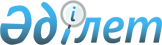 2019-2021 жылдарға арналған Целиноград ауданының ауылдық округтерінің бюджеттері туралыАқмола облысы Целиноград аудандық мәслихатының 2018 жылғы 25 желтоқсандағы № 271/39-6 шешімі. Ақмола облысының Әділет департаментінде 2019 жылғы 15 қаңтарда № 7050 болып тіркелді.
      РҚАО-ның ескертпесі.

      Құжаттың мәтінінде түпнұсқаның пунктуациясы мен орфографиясы сақталған.
      Қазақстан Республикасының 2008 жылғы 4 желтоқсандағы Бюджет кодексінің 9-1-бабының 2-тармағына, "Қазақстан Республикасындағы жергілікті мемлекеттік басқару және өзін-өзі басқару туралы" 2001 жылғы 23 қаңтардағы Қазақстан Республикасының Заңының 6-бабының 1-тармағының 1) тармақшасына сәйкес Целиноград аудандық мәслихаты ШЕШІМ ҚАБЫЛДАДЫ:
      1. 2019-2021 жылдарға арналған Ақмол ауылдық округінің бюджеті тиісінше 1, 2 және 3 қосымшаларға сәйкес, соның ішінде 2019 жылға келесі көлемдерде бекітілсін:
      1) кірістер – 136 249,7 мың теңге, соның ішінде:
      салықтық түсімдер – 33 514,0 мың теңге;
      трансферттер түсімі – 102 735,7 мың теңге;
      2) шығындар – 144 249,7 мың теңге;
      3) қаржы активтерімен операциялар бойынша сальдо – 0,0 мың теңге;
      4) бюджет тапшылығы (профициті) – - 8 000,0 мың теңге;
      5) бюджет тапшылығын қаржыландыру (профицитін пайдалану) – 8 000,0 мың теңге, соның ішінде:
      бюджет қаражатының пайдаланылатын қалдықтары – 8 000,0 мың теңге.
      2019 жылға арналған Ақмол ауылдық округінің бюджетінде аудандық бюджеттен ауылдық округ бюджетіне берiлетiн субвенция көлемi 29 478,0 мың теңге сомасында қарастырылғаны ескерілсін.
      2019 жылға арналған Ақмол ауылдық округінің бюджетінде республикалық бюджеттен ауылдық округ бюджетіне берiлетiн трансферттер көлемi 1 373,7 мың теңге сомасында қарастырылғаны ескерілсін.
      2019 жылға арналған Ақмол ауылдық округінің бюджетінде аудандық бюджеттен ауылдық округ бюджетіне берiлетiн трансферттер көлемi 71 884,0 мың теңге сомасында қарастырылғаны ескерілсін.
      Ескерту. 1 – тармақ жаңа редакцияда – Ақмола облысы Целиноград аудандық мәслихатының 10.12.2019 № 365/53-6 (01.01.2019 бастап қолданысқа енгізіледі) шешімімен. 


      2. 2019-2021 жылдарға арналған Қабанбай батыр ауылдық округінің бюджеті тиісінше 4, 5 және 6 қосымшаларға сәйкес, соның ішінде 2019 жылға келесі көлемдерде бекітілсін:
      1) кірістер – 28 968,0 мың теңге, соның ішінде:
      салықтық түсімдер – 26 473,6 мың теңге;
      салықтық емес түсімдер – 189,4 мың теңге;
      трансферттер түсімі – 2 305,0 мың теңге;
      2) шығындар – 42 816,4 мың теңге;
      3) қаржы активтерімен операциялар бойынша сальдо – 0,0 мың теңге;
      4) бюджет тапшылығы (профициті) – - 13 848,4 мың теңге;
      5) бюджет тапшылығын қаржыландыру (профицитін пайдалану) – 13 848,4 мың теңге, соның ішінде:
      бюджет қаражатының пайдаланылатын қалдықтары – 13 848,4 мың теңге.
      2019 жылға арналған Қабанбай батыр ауылдық округінің бюджетінде республикалық бюджеттен ауылдық округ бюджетіне берiлетiн трансферттер көлемi 1 805,0 мың теңге сомасында қарастырылғаны ескерілсін.
      2019 жылға арналған Қабанбай батыр ауылдық округінің бюджетінде аудандық бюджеттен ауылдық округ бюджетіне берiлетiн трансферттер көлемi 500,0 мың теңге сомасында қарастырылғаны ескерілсін.
      Ескерту. 2 – тармақ жаңа редакцияда – Ақмола облысы Целиноград аудандық мәслихатының 10.12.2019 № 365/53-6 (01.01.2019 бастап қолданысқа енгізіледі) шешімімен.


      3. 2019-2021 жылдарға арналған Қараөткел ауылдық округінің бюджеті тиісінше 7, 8 және 9 қосымшаларға сәйкес, соның ішінде 2019 жылға келесі көлемдерде бекітілсін:
      1) кірістер – 68 431,6 мың теңге, соның ішінде:
      салықтық түсімдер – 23 819,1 мың теңге;
      салықтық емес түсімдер – 1 764,9 мың теңге;
      трансферттер түсімі – 42 847,6 мың теңге;
      2) шығындар – 74 765,6 мың теңге;
      3) қаржы активтерімен операциялар бойынша сальдо – 0,0 мың теңге;
      4) бюджет тапшылығы (профициті) – - 6 334,0 мың теңге;
      5) бюджет тапшылығын қаржыландыру (профицитін пайдалану) – 6 334,0 мың теңге, соның ішінде:
      бюджет қаражатының пайдаланылатын қалдықтары – 6 334,0 мың теңге.
      2019 жылға арналған Қараөткел ауылдық округінің бюджетінде аудандық бюджеттен ауылдық округ бюджетіне берiлетiн субвенция көлемi 12 138,0 мың теңге сомасында қарастырылғаны ескерілсін.
      2019 жылға арналған Қараөткел ауылдық округінің бюджетінде республикалық бюджеттен ауылдық округ бюджетіне берiлетiн трансферттер көлемi 1 537,6 мың теңге сомасында қарастырылғаны ескерілсін.
      2019 жылға арналған Қараөткел ауылдық округінің бюджетінде аудандық бюджеттен ауылдық округ бюджетіне берiлетiн трансферттер көлемi 29 172,0 мың теңге сомасында қарастырылғаны ескерілсін.
      Ескерту. 3 – тармақ жаңа редакцияда – Ақмола облысы Целиноград аудандық мәслихатының 10.12.2019 № 365/53-6 (01.01.2019 бастап қолданысқа енгізіледі) шешімімен.


      4. 2019-2021 жылдарға арналған Қосшы ауылдық округінің бюджеті тиісінше 10, 11 және 12 қосымшаларға сәйкес, соның ішінде 2019 жылға келесі көлемдерде бекітілсін:
      1) кірістер – 76 511,3 мың теңге, соның ішінде:
      салықтық түсімдер – 42 618,0 мың теңге;
      салықтық емес түсімдер – 1 136,0 мың теңге;
      трансферттер түсімі – 32 757,3 мың теңге;
      2) шығындар – 84 011,3 мың теңге;
      3) қаржы активтерімен операциялар бойынша сальдо – 0,0 мың теңге;
      4) бюджет тапшылығы (профициті) – - 7 500,0 мың теңге;
      5) бюджет тапшылығын қаржыландыру (профицитін пайдалану) – 7 500,0 мың теңге, соның ішінде:
      бюджет қаражатының пайдаланылатын қалдықтары – 7 500,0 мың теңге.
      2019 жылға арналған Қосшы ауылдық округінің бюджетінде аудандық бюджеттен ауылдық округ бюджетіне берiлетiн субвенция көлемi 11 097,0 мың теңге сомасында қарастырылғаны ескерілсін.
      2019 жылға арналған Қосшы ауылдық округінің бюджетінде республикалық бюджеттен ауылдық округ бюджетіне берiлетiн трансферттер көлемi 2 425,3 мың теңге сомасында қарастырылғаны ескерілсін.
      2019 жылға арналған Қосшы ауылдық округінің бюджетінде аудандық бюджеттен ауылдық округ бюджетіне берiлетiн трансферттер көлемi 19 235,0 мың теңге сомасында қарастырылғаны ескерілсін.
      Ескерту. 4 – тармақ жаңа редакцияда – Ақмола облысы Целиноград аудандық мәслихатының 10.12.2019 № 365/53-6 (01.01.2019 бастап қолданысқа енгізіледі) шешімімен.


      5. 2019-2021 жылдарға арналған Қоянды ауылдық округінің бюджеті тиісінше 13, 14 және 15 қосымшаларға сәйкес, соның ішінде 2019 жылға келесі көлемдерде бекітілсін:
      1) кірістер – 43 579,2 мың теңге, соның ішінде:
      салықтық түсімдер – 7 805,0 мың теңге;
      салықтық емес түсімдер – 3 500,0 мың теңге;
      трансферттер түсімі – 32 274,2 мың теңге;
      2) шығындар – 46 079,2 мың теңге;
      3) қаржы активтерімен операциялар бойынша сальдо – 0,0 мың теңге;
      4) бюджет тапшылығы (профициті) – - 2 500,0 мың теңге;
      5) бюджет тапшылығын қаржыландыру (профицитін пайдалану) – 2 500,0 мың теңге, соның ішінде:
      бюджет қаражатының пайдаланылатын қалдықтары – 2 500,0 мың теңге.
      2019 жылға арналған Қоянды ауылдық округінің бюджетінде аудандық бюджеттен ауылдық округ бюджетіне берiлетiн субвенция көлемi 20 941,0 мың теңге сомасында қарастырылғаны ескерілсін.
      2019 жылға арналған Қоянды ауылдық округінің бюджетінде республикалық бюджеттен ауылдық округ бюджетіне берiлетiн трансферттер көлемi 1 833,2 мың теңге сомасында қарастырылғаны ескерілсін.
      2019 жылға арналған Қоянды ауылдық округінің бюджетінде аудандық бюджеттен ауылдық округ бюджетіне берiлетiн трансферттер көлемi 9 500,0 мың теңге сомасында қарастырылғаны ескерілсін.
      Ескерту. 5 – тармақ жаңа редакцияда – Ақмола облысы Целиноград аудандық мәслихатының 10.12.2019 № 365/53-6 (01.01.2019 бастап қолданысқа енгізіледі) шешімімен.


      6. 2019-2021 жылдарға арналған Жарлыкөл ауылдық округінің бюджеті тиісінше 16, 17 және 18 қосымшаларға сәйкес, соның ішінде 2019 жылға келесі көлемдерде бекітілсін:
      1) кірістер – 19 997,0 мың теңге, соның ішінде:
      салықтық түсімдер – 5 417,3 мың теңге;
      трансферттер түсімі – 14 579,7 мың теңге;
      2) шығындар – 20 289,5 мың теңге;
      3) қаржы активтерімен операциялар бойынша сальдо – 0,0 мың теңге;
      4) бюджет тапшылығы (профициті) – - 292,5 мың теңге;
      5) бюджет тапшылығын қаржыландыру (профицитін пайдалану) – 292,5 мың теңге, соның ішінде:
      бюджет қаражатының пайдаланылатын қалдықтары – 292,5 мың теңге.
      2019 жылға арналған Жарлыкөл ауылдық округінің бюджетінде аудандық бюджеттен ауыл аймақ бюджетіне берiлетiн субвенция көлемi 13 288,0 мың теңге сомасында қарастырылғаны ескерілсін.
      2019 жылға арналған Жарлыкөл ауылдық округінің бюджетінде республикалық бюджеттен ауылдық округ бюджетіне берiлетiн трансферттер көлемi 1 291,7 мың теңге сомасында қарастырылғаны ескерілсін.
      Ескерту. 6 – тармақ жаңа редакцияда – Ақмола облысы Целиноград аудандық мәслихатының 10.12.2019 № 365/53-6 (01.01.2019 бастап қолданысқа енгізіледі) шешімімен.


      7. 2019-2021 жылдарға арналған Арайлы ауылдық округінің бюджеті тиісінше 19, 20 және 21 қосымшаларға сәйкес, соның ішінде 2019 жылға келесі көлемдерде бекітілсін:
      1) кірістер – 24 309,0 мың теңге, соның ішінде:
      салықтық түсімдер – 7 944,0 мың теңге;
      салықтық емес түсімдер – 662,8 мың теңге;
      трансферттер түсімі – 15 702,2 мың теңге;
      2) шығындар – 24 738,1 мың теңге;
      3) қаржы активтерімен операциялар бойынша сальдо – 0,0 мың теңге;
      4) бюджет тапшылығы (профициті) – - 429,1 мың теңге;
      5) бюджет тапшылығын қаржыландыру (профицитін пайдалану) – 429,1 мың теңге, соның ішінде:
      бюджет қаражатының пайдаланылатын қалдықтары – 429,1 мың теңге.
      2019 жылға арналған Арайлы ауылдық округінің бюджетінде аудандық бюджеттен ауылдық округ бюджетіне берiлетiн субвенция көлемi 14 252,0 мың теңге сомасында қарастырылғаны ескерілсін.
      2019 жылға арналған Арайлы ауылдық округінің бюджетінде республикалық бюджеттен ауылдық округ бюджетіне берiлетiн трансферттер көлемi 1 450,2 мың теңге сомасында қарастырылғаны ескерілсін.
      Ескерту. 7 – тармақ жаңа редакцияда – Ақмола облысы Целиноград аудандық мәслихатының 10.12.2019 № 365/53-6 (01.01.2019 бастап қолданысқа енгізіледі) шешімімен.


      8. 2019-2021 жылдарға арналған Жаңаесіл ауылдық округінің бюджеті тиісінше 22, 23 және 24 қосымшаларға сәйкес, соның ішінде 2019 жылға келесі көлемдерде бекітілсін:
      1) кірістер – 24 552,3 мың теңге, соның ішінде:
      салықтық түсімдер – 9 232,0 мың теңге;
      трансферттер түсімі – 15 320,3 мың теңге;
      2) шығындар – 24 897,3 мың теңге;
      3) қаржы активтерімен операциялар бойынша сальдо – 0,0 мың теңге;
      4) бюджет тапшылығы (профициті) – - 345,0 мың теңге;
      5) бюджет тапшылығын қаржыландыру (профицитін пайдалану) – 345,0 мың теңге, соның ішінде:
      бюджет қаражатының пайдаланылатын қалдықтары – 345,0 мың теңге.
      2019 жылға арналған Жаңаесіл ауылдық округінің бюджетінде аудандық бюджеттен ауыл аймақ бюджетіне берiлетiн субвенция көлемi 13 734,0 мың теңге сомасында қарастырылғаны ескерілсін.
      2019 жылға арналған Жаңаесіл ауылдық округінің бюджетінде республикалық бюджеттен ауылдық округ бюджетіне берiлетiн трансферттер көлемi 1 586,3 мың теңге сомасында қарастырылғаны ескерілсін.
      Ескерту. 8 – тармақ жаңа редакцияда – Ақмола облысы Целиноград аудандық мәслихатының 10.12.2019 № 365/53-6 (01.01.2019 бастап қолданысқа енгізіледі) шешімімен.


      9. 2019-2021 жылдарға арналған Нұресіл ауылдық округінің бюджеті тиісінше 25, 26 және 27 қосымшаларға сәйкес, соның ішінде 2019 жылға келесі көлемдерде бекітілсін:
      1) кірістер – 16 806,0 мың теңге, соның ішінде:
      салықтық түсімдер – 3 810,0 мың теңге;
      трансферттер түсімі – 12 996,0 мың теңге;
      2) шығындар – 18 906,0 мың теңге;
      3) қаржы активтерімен операциялар бойынша сальдо – 0,0 мың теңге;
      4) бюджет тапшылығы (профициті) – - 2 100,0 мың теңге;
      5) бюджет тапшылығын қаржыландыру (профицитін пайдалану) – 2 100,0 мың теңге, соның ішінде:
      бюджет қаражатының пайдаланылатын қалдықтары – 2 100,0 мың теңге.
      2019 жылға арналған Нұресіл ауылдық округінің бюджетінде аудандық бюджеттен ауылдық округ бюджетіне берiлетiн субвенция көлемi 11 933,0 мың теңге сомасында қарастырылғаны ескерілсін.
      2019 жылға арналған Нұресіл ауылдық округінің бюджетінде республикалық бюджеттен ауылдық округ бюджетіне берiлетiн трансферттер көлемi 1 063,0 мың теңге сомасында қарастырылғаны ескерілсін.
      Ескерту. 9 – тармақ жаңа редакцияда – Ақмола облысы Целиноград аудандық мәслихатының 10.12.2019 № 365/53-6 (01.01.2019 бастап қолданысқа енгізіледі) шешімімен.


      10. 2019-2021 жылдарға арналған Оразақ ауылдық округінің бюджеті тиісінше 28, 29 және 30 қосымшаларға сәйкес, соның ішінде 2019 жылға келесі көлемдерде бекітілсін:
      1) кірістер – 20 914,0 мың теңге, соның ішінде:
      салықтық түсімдер – 4 209,0 мың теңге;
      салықтық емес түсімдер – 120,0 мың теңге;
      трансферттер түсімі – 16 585,0 мың теңге;
      2) шығындар – 22 229,0 мың теңге;
      3) қаржы активтерімен операциялар бойынша сальдо – 0,0 мың теңге;
      4) бюджет тапшылығы (профициті) – - 1 315,0 мың теңге;
      5) бюджет тапшылығын қаржыландыру (профицитін пайдалану) – 1 315,0 мың теңге, соның ішінде:
      бюджет қаражатының пайдаланылатын қалдықтары – 1 315,0 мың теңге.
      2019 жылға арналған Оразақ ауылдық округінің бюджетінде аудандық бюджеттен ауылдық округ бюджетіне берiлетiн субвенция көлемi 14 747,0 мың теңге сомасында қарастырылғаны ескерілсін.
      2019 жылға арналған Оразақ ауылдық округінің бюджетінде республикалық бюджеттен ауылдық округ бюджетіне берiлетiн трансферттер көлемi 938,0 мың теңге сомасында қарастырылғаны ескерілсін.
      2019 жылға арналған Оразақ ауылдық округінің бюджетінде аудандық бюджеттен ауылдық округ бюджетіне берiлетiн трансферттер көлемi 900,0 мың теңге сомасында қарастырылғаны ескерілсін.
      Ескерту. 10 – тармақ жаңа редакцияда – Ақмола облысы Целиноград аудандық мәслихатының 10.12.2019 № 365/53-6 (01.01.2019 бастап қолданысқа енгізіледі) шешімімен.


      11. 2019-2021 жылдарға арналған Рахымжан Қошқарбаев ауылдық округінің бюджеті тиісінше 31, 32 және 33 қосымшаларға сәйкес, соның ішінде 2019 жылға келесі көлемдерде бекітілсін:
      1) кірістер – 19 289,0 мың теңге, соның ішінде:
      салықтық түсімдер – 5 505,0 мың теңге;
      салықтық емес түсімдер – 98,0 мың теңге;
      трансферттер түсімі – 13 686,0 мың теңге;
      2) шығындар – 19 454,0 мың теңге;
      3) қаржы активтерімен операциялар бойынша сальдо – 0,0 мың теңге;
      4) бюджет тапшылығы (профициті) – - 165,0 мың теңге;
      5) бюджет тапшылығын қаржыландыру (профицитін пайдалану) – 165,0 мың теңге, соның ішінде:
      бюджет қаражатының пайдаланылатын қалдықтары – 165,0 мың теңге.
      2019 жылға арналған Рахымжан Қошқарбаев ауылдық округінің бюджетінде аудандық бюджеттен ауылдық округ бюджетіне берiлетiн субвенция көлемi 12 463,0 мың теңге сомасында қарастырылғаны ескерілсін.
      2019 жылға арналған Рахымжан Қошқарбаев ауылдық округінің бюджетінде республикалық бюджеттен ауылдық округ бюджетіне берiлетiн трансферттер көлемi 1 223,0 мың теңге сомасында қарастырылғаны ескерілсін.
      Ескерту. 11 – тармақ жаңа редакцияда – Ақмола облысы Целиноград аудандық мәслихатының 10.12.2019 № 365/53-6 (01.01.2019 бастап қолданысқа енгізіледі) шешімімен.


      12. 2019-2021 жылдарға арналған Софиевка ауылдық округінің бюджеті тиісінше 34, 35 және 36 қосымшаларға сәйкес, соның ішінде 2019 жылға келесі көлемдерде бекітілсін:
      1) кірістер – 22 323,2 мың теңге, соның ішінде:
      салықтық түсімдер – 4 653,0 мың теңге;
      салықтық емес түсімдер – 939,0 мың теңге;
      трансферттер түсімі – 16 731,2 мың теңге;
      2) шығындар – 22 534,5 мың теңге;
      3) қаржы активтерімен операциялар бойынша сальдо – 0,0 мың теңге;
      4) бюджет тапшылығы (профициті) – - 211,3 мың теңге;
      5) бюджет тапшылығын қаржыландыру (профицитін пайдалану) – 211,3 мың теңге, соның ішінде:
      бюджет қаражатының пайдаланылатын қалдықтары – 211,3 мың теңге.
      2019 жылға арналған Софиевка ауылдық округінің бюджетінде аудандық бюджеттен ауылдық округ бюджетіне берiлетiн субвенция көлемi 15 678,0 мың теңге сомасында қарастырылғаны ескерілсін.
      2019 жылға арналған Софиевка ауылдық округінің бюджетінде республикалық бюджеттен ауылдық округ бюджетіне берiлетiн трансферттер көлемi 1 053,2 мың теңге сомасында қарастырылғаны ескерілсін.
      Ескерту. 12 – тармақ жаңа редакцияда – Ақмола облысы Целиноград аудандық мәслихатының 10.12.2019 № 365/53-6 (01.01.2019 бастап қолданысқа енгізіледі) шешімімен.


      13. 2019-2021 жылдарға арналған Талапкер ауылдық округінің бюджеті тиісінше 37, 38 және 39 қосымшаларға сәйкес, соның ішінде 2019 жылға келесі көлемдерде бекітілсін:
      1) кірістер – 30 681,3 мың теңге, соның ішінде:
      салықтық түсімдер – 13 409,0 мың теңге;
      салықтық емес түсімдер – 1 382,0 мың теңге;
      трансферттер түсімі – 15 890,3 мың теңге;
      2) шығындар – 36 381,3 мың теңге;
      3) қаржы активтерімен операциялар бойынша сальдо – 0,0 мың теңге;
      4) бюджет тапшылығы (профициті) – - 5 700,0 мың теңге;
      5) бюджет тапшылығын қаржыландыру (профицитін пайдалану) – 5 700,0 мың теңге.
      2019 жылға арналған Талапкер ауылдық округінің бюджетінде аудандық бюджеттен ауылдық округ бюджетіне берiлетiн субвенция көлемi 12 703,0 мың теңге сомасында қарастырылғаны ескерілсін.
      2019 жылға арналған Талапкер ауылдық округінің бюджетінде республикалық бюджеттен ауылдық округ бюджетіне берiлетiн трансферттер көлемi 1 848,0 мың теңге сомасында қарастырылғаны ескерілсін.
      2019 жылға арналған Талапкер ауылдық округінің бюджетінде аудандық бюджеттен ауылдық округ бюджетіне берiлетiн трансферттер көлемi 1 339,3 мың теңге сомасында қарастырылғаны ескерілсін.
      Ескерту. 13 – тармақ жаңа редакцияда – Ақмола облысы Целиноград аудандық мәслихатының 10.12.2019 № 365/53-6 (01.01.2019 бастап қолданысқа енгізіледі) шешімімен.


      14. Осы шешім Ақмола облысының Әділет департаментінде мемлекеттік тіркелген күнінен бастап күшіне енеді және 2019 жылдың 1 қаңтарынан бастап қолданысқа енгізіледі.
      "КЕЛІСІЛДІ" Целиноград ауданы Ақмол ауылдық округінің 2019 жылға арналған бюджеті
      Ескерту. 1 - қосымша жаңа редакцияда – Ақмола облысы Целиноград аудандық мәслихатының 10.12.2019 № 365/53-6 (01.01.2019 бастап қолданысқа енгізіледі) шешімімен. Целиноград ауданы Ақмол ауылдық округінің 2020 жылға арналған бюджеті Целиноград ауданы Ақмол ауылдық округінің 2021 жылға арналған бюджеті Целиноград ауданы Қабанбай батыр ауылдық округінің 2019 жылға арналған бюджеті
      Ескерту. 4 - қосымша жаңа редакцияда – Ақмола облысы Целиноград аудандық мәслихатының 10.12.2019 № 365/53-6 (01.01.2019 бастап қолданысқа енгізіледі) шешімімен. Целиноград ауданы Қабанбай батыр ауылдық округінің
2020 жылға арналған бюджеті Целиноград ауданы Қабанбай батыр ауылдық округінің 2021 жылға арналған бюджеті Целиноград ауданы Қараөткел ауылдық округінің 2019 жылға арналған бюджеті
      Ескерту. 7 - қосымша жаңа редакцияда – Ақмола облысы Целиноград аудандық мәслихатының 10.12.2019 № 365/53-6 (01.01.2019 бастап қолданысқа енгізіледі) шешімімен. Целиноград ауданы Қараөткел ауылдық округінің 2020 жылға арналған бюджеті Целиноград ауданы Қараөткел ауылдық округінің 2021 жылға арналған бюджеті Целиноград ауданы Қосшы ауылдық округінің 2019 жылға арналған бюджеті
      Ескерту. 10 - қосымша жаңа редакцияда – Ақмола облысы Целиноград аудандық мәслихатының 10.12.2019 № 365/53-6 (01.01.2019 бастап қолданысқа енгізіледі) шешімімен. Целиноград ауданы Қосшы ауылдық округінің 2020 жылға арналған бюджеті Целиноград ауданы Қосшы ауылдық округінің 2021 жылға арналған бюджеті Целиноград ауданы Қоянды ауылдық округінің 2019 жылға арналған бюджеті
      Ескерту. 13 - қосымша жаңа редакцияда – Ақмола облысы Целиноград аудандық мәслихатының 10.12.2019 № 365/53-6 (01.01.2019 бастап қолданысқа енгізіледі) шешімімен. Целиноград ауданы Қоянды ауылдық округінің 2020 жылға арналған бюджеті Целиноград ауданы Қоянды ауылдық округінің 2021 жылға арналған бюджеті Целиноград ауданы Жарлыкөл ауылдық округінің 2019 жылға арналған бюджеті
      Ескерту. 16 - қосымша жаңа редакцияда – Ақмола облысы Целиноград аудандық мәслихатының 10.12.2019 № 365/53-6 (01.01.2019 бастап қолданысқа енгізіледі) шешімімен. Целиноград ауданы Жарлыкөл ауылдық округінің 2020 жылға арналған бюджеті
      Ескерту. 17-қосымшаға өзгеріс енгізілді - Ақмола облысы Целиноград аудандық мәслихатының 19.02.2019 № 285/41-6 (ресми жарияланған күнінен бастап қолданысқа енгізіледі) шешімімен. Целиноград ауданы Жарлыкөл ауылдық округінің 2021 жылға арналған бюджеті
      Ескерту. 18-қосымшаға өзгеріс енгізілді - Ақмола облысы Целиноград аудандық мәслихатының 19.02.2019 № 285/41-6 (ресми жарияланған күнінен бастап қолданысқа енгізіледі) шешімімен. Целиноград ауданы Арайлы ауылдық округінің 2019 жылға арналған бюджеті
      Ескерту. 19 - қосымша жаңа редакцияда – Ақмола облысы Целиноград аудандық мәслихатының 10.12.2019 № 365/53-6 (01.01.2019 бастап қолданысқа енгізіледі) шешімімен. Целиноград ауданы Арайлы ауылдық округінің 2020 жылға арналған бюджеті
      Ескерту. 20-қосымшаға өзгеріс енгізілді - Ақмола облысы Целиноград аудандық мәслихатының 19.02.2019 № 285/41-6 (ресми жарияланған күнінен бастап қолданысқа енгізіледі) шешімімен. Целиноград ауданы Арайлы ауылдық округінің 2021 жылға арналған бюджеті
      Ескерту. 21-қосымшаға өзгеріс енгізілді - Ақмола облысы Целиноград аудандық мәслихатының 19.02.2019 № 285/41-6 (ресми жарияланған күнінен бастап қолданысқа енгізіледі) шешімімен. Целиноград ауданы Жаңаесіл ауылдық округінің 2019 жылға арналған бюджеті
      Ескерту. 22 - қосымша жаңа редакцияда – Ақмола облысы Целиноград аудандық мәслихатының 10.12.2019 № 365/53-6 (01.01.2019 бастап қолданысқа енгізіледі) шешімімен. Целиноград ауданы Жаңаесіл ауылдық округінің 2020 жылға арналған бюджеті
      Ескерту. 23-қосымшаға өзгеріс енгізілді - Ақмола облысы Целиноград аудандық мәслихатының 19.02.2019 № 285/41-6 (ресми жарияланған күнінен бастап қолданысқа енгізіледі) шешімімен. Целиноград ауданы Жаңаесіл ауылдық округінің 2021 жылға арналған бюджеті
      Ескерту. 24-қосымшаға өзгеріс енгізілді - Ақмола облысы Целиноград аудандық мәслихатының 19.02.2019 № 285/41-6 (ресми жарияланған күнінен бастап қолданысқа енгізіледі) шешімімен. Целиноград ауданы Нұресіл ауылдық округінің 2019 жылға арналған бюджеті
      Ескерту. 25 - қосымша жаңа редакцияда – Ақмола облысы Целиноград аудандық мәслихатының 10.12.2019 № 365/53-6 (01.01.2019 бастап қолданысқа енгізіледі) шешімімен. Целиноград ауданы Нұресіл ауылдық округінің 2020 жылға арналған бюджеті Целиноград ауданы Нұресіл ауылдық округінің 2021 жылға арналған бюджеті Целиноград ауданы Оразақ ауылдық округінің 2019 жылға арналған бюджеті
      Ескерту. 28 - қосымша жаңа редакцияда – Ақмола облысы Целиноград аудандық мәслихатының 10.12.2019 № 365/53-6 (01.01.2019 бастап қолданысқа енгізіледі) шешімімен. Целиноград ауданы Оразақ ауылдық округінің 2020 жылға арналған бюджеті Целиноград ауданы Оразақ ауылдық округінің 2021 жылға арналған бюджеті Целиноград ауданы Рахымжан Қошқарбаев ауылдық округінің 2019 жылға арналған бюджеті
      Ескерту. 31 - қосымша жаңа редакцияда – Ақмола облысы Целиноград аудандық мәслихатының 10.12.2019 № 365/53-6 (01.01.2019 бастап қолданысқа енгізіледі) шешімімен. Целиноград ауданы Рахымжан Қошқарбаев ауылдық округінің 2020 жылға арналған бюджеті Целиноград ауданы Рахымжан Қошқарбаев ауылдық округінің 2021 жылға арналған бюджеті Целиноград ауданы Софиевка ауылдық округінің 2019 жылға арналған бюджеті
      Ескерту. 34 - қосымша жаңа редакцияда – Ақмола облысы Целиноград аудандық мәслихатының 10.12.2019 № 365/53-6 (01.01.2019 бастап қолданысқа енгізіледі) шешімімен. Целиноград ауданы Софиевка ауылдық округінің 2020 жылға арналған бюджеті Целиноград ауданы Софиевка ауылдық округінің 2021 жылға арналған бюджеті Целиноград ауданы Талапкер ауылдық округінің 2019 жылға арналған бюджеті
      Ескерту. 37 - қосымша жаңа редакцияда – Ақмола облысы Целиноград аудандық мәслихатының 10.12.2019 № 365/53-6 (01.01.2019 бастап қолданысқа енгізіледі) шешімімен. Целиноград ауданы Талапкер ауылдық округінің 2020 жылға арналған бюджеті Целиноград ауданы Талапкер ауылдық округінің 2021 жылға арналған бюджеті
					© 2012. Қазақстан Республикасы Әділет министрлігінің «Қазақстан Республикасының Заңнама және құқықтық ақпарат институты» ШЖҚ РМК
				
      Целиноград аудандық
мәслихаты сессиясының
төрағасы

Н.Токабаев

      Целиноград аудандық
мәслихатының хатшысы

Б.Жанбаев

      Целиноград ауданының әкімі
Целиноград аудандық
мәслихатының
2018 жылғы 25 желтоқсандағы
№ 271/39-6 шешіміне
1 - ші қосымша
Санаты
Санаты
Санаты
Санаты
Санаты
Сома мың теңге
Сыныбы
Сыныбы
Сыныбы
Сыныбы
Сома мың теңге
Кіші сыныбы
Кіші сыныбы
Кіші сыныбы
Сома мың теңге
Ерекшелігі
Ерекшелігі
Сома мың теңге
Атауы
Сома мың теңге
1
2
3
4
5
6
I. Кірістер
136 249,7
1
Салықтық түсімдер
33 514,0
01
Табыс салығы
14 485,0
2
Жеке табыс салығы
14 485,0
04
Меншiкке салынатын салықтар
19 029,0
1
Мүлiкке салынатын салықтар
231,0
3
Жер салығы
1 985,0
4
Көлiк құралдарына салынатын салық
16 813,0
4
Трансферттер түсімі
102 735,7
02
Мемлекеттiк басқарудың жоғары тұрған органдарынан түсетiн трансферттер
102 735,7
3
Аудандардың (облыстық маңызы бар қаланың) бюджетінен трансферттер
102 735,7
Функционалдық топ
Функционалдық топ
Функционалдық топ
Функционалдық топ
Функционалдық топ
Сома мың теңге
Кіші функция
Кіші функция
Кіші функция
Кіші функция
Сома мың теңге
Бюджеттік бағдарламалардың әкімшісі
Бюджеттік бағдарламалардың әкімшісі
Бюджеттік бағдарламалардың әкімшісі
Сома мың теңге
Бағдарлама
Бағдарлама
Сома мың теңге
Атауы
Сома мың теңге
1
2
3
4
5
6
II. Шығындар
144 249,7
01
Жалпы сипаттағы мемлекеттік қызметтер
23 118,7
1
Мемлекеттiк басқарудың жалпы функцияларын орындайтын өкiлдiк, атқарушы және басқа органдар
23 118,7
124
Аудандық маңызы бар қала, ауыл, кент, ауылдық округ әкімінің аппараты
23 118,7
001
Аудандық маңызы бар қала, ауыл, кент, ауылдық округ әкімінің қызметін қамтамасыз ету жөніндегі қызметтер
23 118,7
07
Тұрғын үй - коммуналдық шаруашылық
107 000,0
3
Елді мекендерді абаттандыру
107 000,0
124
Аудандық маңызы бар қала, ауыл, кент, ауылдық округ әкімінің аппараты
107 000,0
008
Елді мекендердегі көшелерді жарықтандыру
22 000,0
011
Елді мекендерді абаттандыру мен көгалдандыру
85 000,0
12
Көлік және коммуникация
8 354,0
1
Автомобиль көлiгi
8 354,0
124
Аудандық маңызы бар қала, ауыл, кент, ауылдық округ әкімінің аппараты
8 354,0
013
Аудандық маңызы бар қалаларда, ауылдарда, кенттерде, ауылдық округтерде автомобиль жолдарының жұмыс істеуін қамтамасыз ету
8 354,0
13
Өзгелер
5 777,0
9
Өзгелер
5 777,0
124
Аудандық маңызы бар қала, ауыл, кент, ауылдық округ әкімінің аппараты
5 777,0
040
Өңірлерді дамытудың 2020 жылға дейінгі бағдарламасы шеңберінде өңірлерді экономикалық дамытуға жәрдемдесу бойынша шараларды іске асыруға ауылдық елді мекендерді жайластыруды шешуге арналған іс-шараларды іске асыру
5 777,0
IІІ. Таза бюджеттiк кредиттеу
0,0
IV. Қаржы активтерiмен операциялар бойынша сальдо 
0,0
V. Бюджет тапшылығы (профициті) 
- 8 000,0
VI. Бюджет тапшылығын қаржыландыру (профицитін пайдалану) 
8 000,0
8
Бюджет қаражатының пайдаланылатын қалдықтары
8 000,0
1
Бюджет қаражаты қалдықтары
8 000,0
1
Бюджет қаражатының бос қалдықтары
8 000,0Целиноград аудандық
мәслихатының
2018 жылғы 25 желтоқсандағы
№ 271/39-6 шешіміне
2 - ші қосымша
Санаты
Санаты
Санаты
Санаты
Санаты
Сома мың теңге
Сыныбы
Сыныбы
Сыныбы
Сыныбы
Сома мың теңге
Кіші сыныбы
Кіші сыныбы
Кіші сыныбы
Сома мың теңге
Ерекшелігі
Ерекшелігі
Сома мың теңге
Атауы
Сома мың теңге
1
2
3
4
5
6
I. Кірістер
58 206,0
1
Салықтық түсімдер
34 646,0
01
Табыс салығы
14 396,0
2
Жеке табыс салығы
14 396,0
04
Меншiкке салынатын салықтар
20 250,0
1
Мүлiкке салынатын салықтар
450,0
3
Жер салығы
300,0
4
Көлiк құралдарына салынатын салық
19 500,0
4
Трансферттердің түсімдері
23 560,0
02
Мемлекеттiк басқарудың жоғары тұрған органдарынан түсетiн трансферттер
23 560,0
3
Аудандардың (облыстық маңызы бар қаланың) бюджетінен трансферттер
23 560,0
Функционалдық топ
Функционалдық топ
Функционалдық топ
Функционалдық топ
Функционалдық топ
Сома
мың теңге
Кіші функция
Кіші функция
Кіші функция
Кіші функция
Сома
мың теңге
Бюджеттік бағдарламалардың әкімшісі
Бюджеттік бағдарламалардың әкімшісі
Бюджеттік бағдарламалардың әкімшісі
Сома
мың теңге
Бағдарлама
Бағдарлама
Сома
мың теңге
Атауы
Сома
мың теңге
1
2
3
4
5
6
II. Шығындар
58 206,0
01
Жалпы сипаттағы мемлекеттік қызметтер
20 429,0
1
Мемлекеттiк басқарудың жалпы функцияларын орындайтын өкiлдi, атқарушы және басқа органдар
20 429,0
124
Аудандық маңызы бар қала, ауыл, кент, ауылдық округ әкімінің аппараты
20 429,0
001
Аудандық маңызы бар қала, ауыл, кент, ауылдық округ әкімінің қызметін қамтамасыз ету жөніндегі қызметтер
20 429,0
07
Тұрғын үй - коммуналдық шаруашылық
25 000,0
3
Елді мекендерді абаттандыру
25 000,0
124
Аудандық маңызы бар қала, ауыл, кент, ауылдық округ әкімінің аппараты
25 000,0
008
Елді мекендердегі көшелерді жарықтандыру
25 000,0
12
Көлік және коммуникация
7 000,0
1
Автомобиль көлiгi
7 000,0
124
Аудандық маңызы бар қала, ауыл, кент, ауылдық округ әкімінің аппараты
7 000,0
013
Аудандық маңызы бар қалаларда, ауылдарда, кенттерде, ауылдық округтерде автомобиль жолдарының жұмыс істеуін қамтамасыз ету
7 000,0
13
Өзгелер
5 777,0
9
Өзгелер
5 777,0
124
Аудандық маңызы бар қала, ауыл, кент, ауылдық округ әкімінің аппараты
5 777,0
040
Өңірлерді дамытудың 2020 жылға дейінгі бағдарламасы шеңберінде өңірлерді экономикалық дамытуға жәрдемдесу бойынша шараларды іске асыруға ауылдық елді мекендерді жайластыруды шешуге арналған іс-шараларды іске асыру
5 777,0
ІІI. Қаржы активтерiмен операциялар бойынша сальдо 
0,0
ІV. Бюджет тапшылығы (профициті) 
0,0
V. Бюджет тапшылығын қаржыландыру (профицитін пайдалану) 
0,0Целиноград аудандық
мәслихатының
2018 жылғы 25 желтоқсандағы
№ 271/39-6 шешіміне
3 - ші қосымша
Санаты
Санаты
Санаты
Санаты
Санаты
Сома мың теңге
Сыныбы
Сыныбы
Сыныбы
Сыныбы
Сома мың теңге
Кіші сыныбы
Кіші сыныбы
Кіші сыныбы
Сома мың теңге
Ерекшелігі
Ерекшелігі
Сома мың теңге
Атауы
Сома мың теңге
1
2
3
4
5
6
I. Кірістер
58 421,0
1
Салықтық түсімдер
37 072,0
01
Табыс салығы
15 404,0
2
Жеке табыс салығы
15 404,0
04
Меншiкке салынатын салықтар
21 668,0
1
Мүлiкке салынатын салықтар
481,0
3
Жер салығы
321,0
4
Көлiк құралдарына салынатын салық
20 866,0
4
Трансферттердің түсімдері
21 349,0
02
Мемлекеттiк басқарудың жоғары тұрған органдарынан түсетiн трансферттер
21 349,0
3
Аудандардың (облыстық маңызы бар қаланың) бюджетінен трансферттер
21 349,0
Функционалдық топ
Функционалдық топ
Функционалдық топ
Функционалдық топ
Функционалдық топ
Сома
мың теңге
Кіші функция
Кіші функция
Кіші функция
Кіші функция
Сома
мың теңге
Бюджеттік бағдарламалардың әкімшісі
Бюджеттік бағдарламалардың әкімшісі
Бюджеттік бағдарламалардың әкімшісі
Сома
мың теңге
Бағдарлама
Бағдарлама
Сома
мың теңге
Атауы
Сома
мың теңге
1
2
3
4
5
6
II. Шығындар
58 421,0
01
Жалпы сипаттағы мемлекеттік қызметтер
20 644,0
1
Мемлекеттiк басқарудың жалпы функцияларын орындайтын өкiлдi, атқарушы және басқа органдар
20 644,0
124
Аудандық маңызы бар қала, ауыл, кент, ауылдық округ әкімінің аппараты
20 644,0
001
Аудандық маңызы бар қала, ауыл, кент, ауылдық округ әкімінің қызметін қамтамасыз ету жөніндегі қызметтер
20 644,0
07
Тұрғын үй - коммуналдық шаруашылық
25 000,0
3
Елді мекендерді абаттандыру
25 000,0
124
Аудандық маңызы бар қала, ауыл, кент, ауылдық округ әкімінің аппараты
25 000,0
008
Елді мекендердегі көшелерді жарықтандыру
25 000,0
12
Көлік және коммуникация
7 000,0
1
Автомобиль көлiгi
7 000,0
124
Аудандық маңызы бар қала, ауыл, кент, ауылдық округ әкімінің аппараты
7 000,0
013
Аудандық маңызы бар қалаларда, ауылдарда, кенттерде, ауылдық округтерде автомобиль жолдарының жұмыс істеуін қамтамасыз ету
7 000,0
13
Өзгелер
5 777,0
9
Өзгелер
5 777,0
124
Аудандық маңызы бар қала, ауыл, кент, ауылдық округ әкімінің аппараты
5 777,0
040
Өңірлерді дамытудың 2020 жылға дейінгі бағдарламасы шеңберінде өңірлерді экономикалық дамытуға жәрдемдесу бойынша шараларды іске асыруға ауылдық елді мекендерді жайластыруды шешуге арналған іс-шараларды іске асыру
5 777,0
ІІI. Қаржы активтерiмен операциялар бойынша сальдо 
0,0
ІV. Бюджет тапшылығы (профициті) 
0,0
V. Бюджет тапшылығын қаржыландыру (профицитін пайдалану) 
0,0Целиноград аудандық
мәслихатының
2018 жылғы 25 желтоқсандағы
№ 271/39-6 шешіміне
4-ші қосымша
Санаты
Санаты
Санаты
Санаты
Санаты
Сома мың теңге
Сыныбы
Сыныбы
Сыныбы
Сыныбы
Сома мың теңге
Кіші сыныбы
Кіші сыныбы
Кіші сыныбы
Сома мың теңге
Ерекшелігі
Ерекшелігі
Сома мың теңге
Атауы
Сома мың теңге
1
2
3
4
5
6
I. Кірістер
28 968,0
1
Салықтық түсімдер
26 473,6
01
Табыс салығы
16 789,6
2
Жеке табыс салығы
16 789,6
04
Меншiкке салынатын салықтар
9 684,0
1
Мүлiкке салынатын салықтар
200,0
3
Жер салығы
581,0
4
Көлiк құралдарына салынатын салық
8 903,0
2
Салықтық емес түсiмдер
189,4
04
Мемлекеттік бюджеттен қаржыландырылатын, сондай-ақ Қазақстан Республикасы Ұлттық Банкінің бюджетінен (шығыстар сметасынан) қамтылатын және қаржыландырылатын мемлекеттік мекемелер салатын айыппұлдар, өсімпұлдар, санкциялар, өндіріп алулар
189,4
1
Мұнай секторы ұйымдарынан және Жәбірленушілерге өтемақы қорына түсетін түсімдерді қоспағанда, мемлекеттік бюджеттен қаржыландырылатын, сондай-ақ Қазақстан Республикасы Ұлттық Банкінің бюджетінен (шығыстар сметасынан) қамтылатын және қаржыландырылатын мемлекеттік мекемелер салатын айыппұлдар, өсімпұлдар, санкциялар, өндіріп алулар
189,4
4
Трансферттер түсімі
2 305,0
02
Мемлекеттiк басқарудың жоғары тұрған органдарынан түсетiн трансферттер
2 305,0
3
Аудандардың (облыстық маңызы бар қаланың) бюджетінен трансферттер
2 305,0
Функционалдық топ
Функционалдық топ
Функционалдық топ
Функционалдық топ
Функционалдық топ
Сома мың теңге
Кіші функция
Кіші функция
Кіші функция
Кіші функция
Сома мың теңге
Бюджеттік бағдарламалардың әкімшісі
Бюджеттік бағдарламалардың әкімшісі
Бюджеттік бағдарламалардың әкімшісі
Сома мың теңге
Бағдарлама
Бағдарлама
Сома мың теңге
Атауы
Сома мың теңге
1
2
3
4
5
6
II. Шығындар
42 816,4
01
Жалпы сипаттағы мемлекеттік қызметтер
22 689,0
1
Мемлекеттiк басқарудың жалпы функцияларын орындайтын өкiлдiк, атқарушы және басқа органдар
22 689,0
124
Аудандық маңызы бар қала, ауыл, кент, ауылдық округ әкімінің аппараты
22 689,0
001
Аудандық маңызы бар қала, ауыл, кент, ауылдық округ әкімінің қызметін қамтамасыз ету жөніндегі қызметтер
22 689,0
07
Тұрғын үй - коммуналдық шаруашылық
8 084,4
3
Елді мекендерді абаттандыру
8 084,4
124
Аудандық маңызы бар қала, ауыл, кент, ауылдық округ әкімінің аппараты
8 084,4
008
Елді мекендердегі көшелерді жарықтандыру
5 734,4
011
Елді мекендерді абаттандыру мен көгалдандыру
2 350,0
12
Көлік және коммуникация
7 500,0
1
Автомобиль көлiгi
7 500,0
124
Аудандық маңызы бар қала, ауыл, кент, ауылдық округ әкімінің аппараты
7 500,0
013
Аудандық маңызы бар қалаларда, ауылдарда, кенттерде, ауылдық округтерде автомобиль жолдарының жұмыс істеуін қамтамасыз ету
7 500,0
13
Өзгелер
4 543,0
9
Өзгелер
4 543,0
124
Аудандық маңызы бар қала, ауыл, кент, ауылдық округ әкімінің аппараты
4 543,0
040
Өңірлерді дамытудың 2020 жылға дейінгі бағдарламасы шеңберінде өңірлерді экономикалық дамытуға жәрдемдесу бойынша шараларды іске асыруға ауылдық елді мекендерді жайластыруды шешуге арналған іс-шараларды іске асыру
4 543,0
IІІ. Таза бюджеттiк кредиттеу
0,0
IV. Қаржы активтерiмен операциялар бойынша сальдо 
0,0
V. Бюджет тапшылығы (профициті) 
- 13 848,4
VI. Бюджет тапшылығын қаржыландыру (профицитін пайдалану) 
13 848,4
8
Бюджет қаражатының пайдаланылатын қалдықтары
13 848,4
1
Бюджет қаражаты қалдықтары
13 848,4
1
Бюджет қаражатының бос қалдықтары
13 848,4Целиноград аудандық
мәслихатының
2018 жылғы 25 желтоқсандағы
№ 271/39-6 шешіміне
5-ші қосымша
Санаты
Санаты
Санаты
Санаты
Санаты
Сома мың теңге
Сыныбы
Сыныбы
Сыныбы
Сыныбы
Сома мың теңге
Кіші сыныбы
Кіші сыныбы
Кіші сыныбы
Сома мың теңге
Ерекшелігі
Ерекшелігі
Сома мың теңге
Атауы
Сома мың теңге
1
2
3
4
5
6
I. Кірістер
27 750,0
1
Салықтық түсімдер
26 170,0
01
Табыс салығы
13 215,0
2
Жеке табыс салығы
13 215,0
04
Меншiкке салынатын салықтар
12 955,0
1
Мүлiкке салынатын салықтар
200,0
3
Жер салығы
650,0
4
Көлiк құралдарына салынатын салық
12 105,0
4
Трансферттердің түсімдері
1 580,0
02
Мемлекеттiк басқарудың жоғары тұрған органдарынан түсетiн трансферттер
1 580,0
3
Аудандардың (облыстық маңызы бар қаланың) бюджетінен трансферттер
1 580,0
Функционалдық топ
Функционалдық топ
Функционалдық топ
Функционалдық топ
Функционалдық топ
Сома мың теңге
Кіші функция
Кіші функция
Кіші функция
Кіші функция
Сома мың теңге
Бюджеттік бағдарламалардың әкімшісі
Бюджеттік бағдарламалардың әкімшісі
Бюджеттік бағдарламалардың әкімшісі
Сома мың теңге
Бағдарлама
Бағдарлама
Сома мың теңге
Атауы
Сома мың теңге
1
2
3
4
5
6
II. Шығындар
27 750,0
01
Жалпы сипаттағы мемлекеттік қызметтер
19 557,0
1
Мемлекеттiк басқарудың жалпы функцияларын орындайтын өкiлдi, атқарушы және басқа органдар
19 557,0
124
Аудандық маңызы бар қала, ауыл, кент, ауылдық округ әкімінің аппараты
19 557,0
001
Аудандық маңызы бар қала, ауыл, кент, ауылдық округ әкімінің қызметін қамтамасыз ету жөніндегі қызметтер
19 557,0
07
Тұрғын үй - коммуналдық шаруашылық
2 150,0
3
Елді мекендерді абаттандыру
2 150,0
124
Аудандық маңызы бар қала, ауыл, кент, ауылдық округ әкімінің аппараты
2 150,0
008
Елді мекендердегі көшелерді жарықтандыру
2 150,0
12
Көлік және коммуникация
1 500,0
1
Автомобиль көлiгi
1 500,0
124
Аудандық маңызы бар қала, ауыл, кент, ауылдық округ әкімінің аппараты
1 500,0
013
Аудандық маңызы бар қалаларда, ауылдарда, кенттерде, ауылдық округтерде автомобиль жолдарының жұмыс істеуін қамтамасыз ету
1 500,0
13
Өзгелер
4 543,0
9
Өзгелер
4 543,0
124
Аудандық маңызы бар қала, ауыл, кент, ауылдық округ әкімінің аппараты
4 543,0
040
Өңірлерді дамытудың 2020 жылға дейінгі бағдарламасы шеңберінде өңірлерді экономикалық дамытуға жәрдемдесу бойынша шараларды іске асыруға ауылдық елді мекендерді жайластыруды шешуге арналған іс-шараларды іске асыру
4 543,0
IІІ. Қаржы активтерiмен операциялар бойынша сальдо 
0,0
ІV. Бюджет тапшылығы (профициті) 
0,0
V. Бюджет тапшылығын қаржыландыру (профицитін пайдалану) 
0,0Целиноград аудандық
мәслихатының
2018 жылғы 25 желтоқсандағы
№ 271/39-6 шешіміне
6-шы қосымша
Санаты
Санаты
Санаты
Санаты
Санаты
Сома мың теңге
Сыныбы
Сыныбы
Сыныбы
Сыныбы
Сома мың теңге
Кіші сыныбы
Кіші сыныбы
Кіші сыныбы
Сома мың теңге
Ерекшелігі
Ерекшелігі
Сома мың теңге
Атауы
Сома мың теңге
1
2
3
4
5
6
I. Кірістер
27 825,0
1
Салықтық түсімдер
27 825,0
01
Табыс салығы
14 140,0
2
Жеке табыс салығы
14 140,0
04
Меншiкке салынатын салықтар
13 685,0
1
Мүлiкке салынатын салықтар
250,0
3
Жер салығы
700,0
4
Көлiк құралдарына салынатын салық
12 735,0
4
Трансферттердің түсімдері
0,0
02
Мемлекеттiк басқарудың жоғары тұрған органдарынан түсетiн трансферттер
0,0
3
Аудандардың (облыстық маңызы бар қаланың) бюджетінен трансферттер
0,0
Функционалдық топ
Функционалдық топ
Функционалдық топ
Функционалдық топ
Функционалдық топ
Сома мың теңге
Кіші функция
Кіші функция
Кіші функция
Кіші функция
Сома мың теңге
Бюджеттік бағдарламалардың әкімшісі
Бюджеттік бағдарламалардың әкімшісі
Бюджеттік бағдарламалардың әкімшісі
Сома мың теңге
Бағдарлама
Бағдарлама
Сома мың теңге
Атауы
Сома мың теңге
1
2
3
4
5
6
II. Шығындар
27 825,0
01
Жалпы сипаттағы мемлекеттік қызметтер
19 632,0
1
Мемлекеттiк басқарудың жалпы функцияларын орындайтын өкiлдi, атқарушы және басқа органдар
19 632,0
124
Аудандық маңызы бар қала, ауыл, кент, ауылдық округ әкімінің аппараты
19 632,0
001
Аудандық маңызы бар қала, ауыл, кент, ауылдық округ әкімінің қызметін қамтамасыз ету жөніндегі қызметтер
19 632,0
07
Тұрғын үй - коммуналдық шаруашылық
2 150,0
3
Елді мекендерді абаттандыру
2 150,0
124
Аудандық маңызы бар қала, ауыл, кент, ауылдық округ әкімінің аппараты
2 150,0
008
Елді мекендердегі көшелерді жарықтандыру
2 150,0
12
Көлік және коммуникация
1 500,0
1
Автомобиль көлiгi
1 500,0
124
Аудандық маңызы бар қала, ауыл, кент, ауылдық округ әкімінің аппараты
1 500,0
013
Аудандық маңызы бар қалаларда, ауылдарда, кенттерде, ауылдық округтерде автомобиль жолдарының жұмыс істеуін қамтамасыз ету
1 500,0
13
Өзгелер
4 543,0
9
Өзгелер
4 543,0
124
Аудандық маңызы бар қала, ауыл, кент, ауылдық округ әкімінің аппараты
4 543,0
040
Өңірлерді дамытудың 2020 жылға дейінгі бағдарламасы шеңберінде өңірлерді экономикалық дамытуға жәрдемдесу бойынша шараларды іске асыруға ауылдық елді мекендерді жайластыруды шешуге арналған іс-шараларды іске асыру
4 543,0
IІІ. Қаржы активтерiмен операциялар бойынша сальдо 
0,0
ІV. Бюджет тапшылығы (профициті) 
0,0
V. Бюджет тапшылығын қаржыландыру (профицитін пайдалану) 
0,0Целиноград аудандық
мәслихатының
2018 жылғы 25 желтоқсандағы
№ 271/39-6 шешіміне
7 - ші қосымша
Санаты
Санаты
Санаты
Санаты
Санаты
Сома мың теңге
Сыныбы
Сыныбы
Сыныбы
Сыныбы
Сома мың теңге
Кіші сыныбы
Кіші сыныбы
Кіші сыныбы
Сома мың теңге
Ерекшелігі
Ерекшелігі
Сома мың теңге
Атауы
Сома мың теңге
1
2
3
4
5
6
I. Кірістер
68 431,6
1
Салықтық түсімдер
23 819,1
01
Табыс салығы
4 019,1
2
Жеке табыс салығы
4 019,1
04
Меншiкке салынатын салықтар
19 800,0
1
Мүлiкке салынатын салықтар
530,0
3
Жер салығы
9 696,0
4
Көлiк құралдарына салынатын салық
9 574,0
2
Салықтық емес түсiмдер
1 764,9
04
Мемлекеттік бюджеттен қаржыландырылатын, сондай-ақ Қазақстан Республикасы Ұлттық Банкінің бюджетінен (шығыстар сметасынан) қамтылатын және қаржыландырылатын мемлекеттік мекемелер салатын айыппұлдар, өсімпұлдар, санкциялар, өндіріп алулар
1 764,9
1
Мұнай секторы ұйымдарынан және Жәбірленушілерге өтемақы қорына түсетін түсімдерді қоспағанда, мемлекеттік бюджеттен қаржыландырылатын, сондай-ақ Қазақстан Республикасы Ұлттық Банкінің бюджетінен (шығыстар сметасынан) қамтылатын және қаржыландырылатын мемлекеттік мекемелер салатын айыппұлдар, өсімпұлдар, санкциялар, өндіріп алулар
1 764,9
4
Трансферттер түсімі
42 847,6
02
Мемлекеттiк басқарудың жоғары тұрған органдарынан түсетiн трансферттер
42 847,6
3
Аудандардың (облыстық маңызы бар қаланың) бюджетінен трансферттер
42 847,6
Функционалдық топ
Функционалдық топ
Функционалдық топ
Функционалдық топ
Функционалдық топ
Сома мың теңге
Кіші функция
Кіші функция
Кіші функция
Кіші функция
Сома мың теңге
Бюджеттік бағдарламалардың әкімшісі
Бюджеттік бағдарламалардың әкімшісі
Бюджеттік бағдарламалардың әкімшісі
Сома мың теңге
Бағдарлама
Бағдарлама
Сома мың теңге
Атауы
Сома мың теңге
1
2
3
4
5
6
II. Шығындар
74 765,6
01
Жалпы сипаттағы мемлекеттік қызметтер
21 275,6
1
Мемлекеттiк басқарудың жалпы функцияларын орындайтын өкiлдiк, атқарушы және басқа органдар
21 275,6
124
Аудандық маңызы бар қала, ауыл, кент, ауылдық округ әкімінің аппараты
21 275,6
001
Аудандық маңызы бар қала, ауыл, кент, ауылдық округ әкімінің қызметін қамтамасыз ету жөніндегі қызметтер
21 275,6
07
Тұрғын үй - коммуналдық шаруашылық
39 132,0
3
Елді мекендерді абаттандыру
39 132,0
124
Аудандық маңызы бар қала, ауыл, кент, ауылдық округ әкімінің аппараты
39 132,0
008
Елді мекендердегі көшелерді жарықтандыру
37 882,0
011
Елді мекендерді абаттандыру мен көгалдандыру
1 250,0
12
Көлік және коммуникация
7 740,0
1
Автомобиль көлiгi
7 740,0
124
Аудандық маңызы бар қала, ауыл, кент, ауылдық округ әкімінің аппараты
7 740,0
013
Аудандық маңызы бар қалаларда, ауылдарда, кенттерде, ауылдық округтерде автомобиль жолдарының жұмыс істеуін қамтамасыз ету
7 740,0
13
Өзгелер
6 618,0
9
Өзгелер
6 618,0
124
Аудандық маңызы бар қала, ауыл, кент, ауылдық округ әкімінің аппараты
6 618,0
040
Өңірлерді дамытудың 2020 жылға дейінгі бағдарламасы шеңберінде өңірлерді экономикалық дамытуға жәрдемдесу бойынша шараларды іске асыруға ауылдық елді мекендерді жайластыруды шешуге арналған іс-шараларды іске асыру
6 618,0
IІІ. Таза бюджеттiк кредиттеу
0,0
IV. Қаржы активтерiмен операциялар бойынша сальдо 
0,0
V. Бюджет тапшылығы (профициті) 
- 6 334,0
VI. Бюджет тапшылығын қаржыландыру (профицитін пайдалану) 
6 334,0
8
Бюджет қаражатының пайдаланылатын қалдықтары
6 334,0
1
Бюджет қаражаты қалдықтары
6 334,0
1
Бюджет қаражатының бос қалдықтары
6 334,0Целиноград аудандық
мәслихатының
2018 жылғы 25 желтоқсандағы
№ 271/39-6 шешіміне
8 - ші қосымша
Санаты
Санаты
Санаты
Санаты
Санаты
Сома мың теңге
Сыныбы
Сыныбы
Сыныбы
Сыныбы
Сома мың теңге
Кіші сыныбы
Кіші сыныбы
Кіші сыныбы
Сома мың теңге
Ерекшелігі
Ерекшелігі
Сома мың теңге
Атауы
Сома мың теңге
1
2
3
4
5
6
I. Кірістер
31 258,0
1
Салықтық түсімдер
18 424,0
01
Табыс салығы
5 449,0
2
Жеке табыс салығы
5 449,0
04
Меншiкке салынатын салықтар
12 975,0
1
Мүлiкке салынатын салықтар
576,0
3
Жер салығы
3 314,0
4
Көлiк құралдарына салынатын салық
9 085,0
4
Трансферттердің түсімдері
12 834,0
02
Мемлекеттiк басқарудың жоғары тұрған органдарынан түсетiн трансферттер
12 834,0
3
Аудандардың (облыстық маңызы бар қаланың) бюджетінен трансферттер
12 834,0
Функционалдық топ
Функционалдық топ
Функционалдық топ
Функционалдық топ
Функционалдық топ
Сома мың теңге
Кіші функция
Кіші функция
Кіші функция
Кіші функция
Сома мың теңге
Бюджеттік бағдарламалардың әкімшісі
Бюджеттік бағдарламалардың әкімшісі
Бюджеттік бағдарламалардың әкімшісі
Сома мың теңге
Бағдарлама
Бағдарлама
Сома мың теңге
Атауы
Сома мың теңге
1
2
3
4
5
6
II. Шығындар
31 258,0
01
Жалпы сипаттағы мемлекеттік қызметтер
16 640,0
1
Мемлекеттiк басқарудың жалпы функцияларын орындайтын өкiлдi, атқарушы және басқа органдар
16 640,0
124
Аудандық маңызы бар қала, ауыл, кент, ауылдық округ әкімінің аппараты
16 640,0
001
Аудандық маңызы бар қала, ауыл, кент, ауылдық округ әкімінің қызметін қамтамасыз ету жөніндегі қызметтер
16 640,0
07
Тұрғын үй - коммуналдық шаруашылық
5 000,0
3
Елді мекендерді абаттандыру
5 000,0
124
Аудандық маңызы бар қала, ауыл, кент, ауылдық округ әкімінің аппараты
5 000,0
008
Елді мекендердегі көшелерді жарықтандыру
5 000,0
12
Көлік және коммуникация
3 000,0
1
Автомобиль көлiгi
3 000,0
124
Аудандық маңызы бар қала, ауыл, кент, ауылдық округ әкімінің аппараты
3 000,0
013
Аудандық маңызы бар қалаларда, ауылдарда, кенттерде, ауылдық округтерде автомобиль жолдарының жұмыс істеуін қамтамасыз ету
3 000,0
13
Өзгелер
6 618,0
9
Өзгелер
6 618,0
124
Аудандық маңызы бар қала, ауыл, кент, ауылдық округ әкімінің аппараты
6 618,0
040
Өңірлерді дамытудың 2020 жылға дейінгі бағдарламасы шеңберінде өңірлерді экономикалық дамытуға жәрдемдесу бойынша шараларды іске асыруға ауылдық елді мекендерді жайластыруды шешуге арналған іс-шараларды іске асыру
6 618,0
ІІІ. Қаржы активтерiмен операциялар бойынша сальдо 
0,0
ІV. Бюджет тапшылығы (профициті) 
0,0
V. Бюджет тапшылығын қаржыландыру (профицитін пайдалану) 
0,0Целиноград аудандық
мәслихатының
2018 жылғы 25 желтоқсандағы
№ 271/39-6 шешіміне
9 - шы қосымша
Санаты
Санаты
Санаты
Санаты
Санаты
Сома мың теңге
Сыныбы
Сыныбы
Сыныбы
Сыныбы
Сома мың теңге
Кіші сыныбы
Кіші сыныбы
Кіші сыныбы
Сома мың теңге
Ерекшелігі
Ерекшелігі
Сома мың теңге
Атауы
Сома мың теңге
1
2
3
4
5
6
I. Кірістер
31 402,0
1
Салықтық түсімдер
19 714,0
01
Табыс салығы
5 829,0
2
Жеке табыс салығы
5 829,0
04
Меншiкке салынатын салықтар
13 885,0
1
Мүлiкке салынатын салықтар
616,0
3
Жер салығы
3 545,0
4
Көлiк құралдарына салынатын салық
9 724,0
4
Трансферттердің түсімдері
11 688,0
02
Мемлекеттiк басқарудың жоғары тұрған органдарынан түсетiн трансферттер
11 688,0
3
Аудандардың (облыстық маңызы бар қаланың) бюджетінен трансферттер
11 688,0
Функционалдық топ
Функционалдық топ
Функционалдық топ
Функционалдық топ
Функционалдық топ
Сома мың теңге
Кіші функция
Кіші функция
Кіші функция
Кіші функция
Сома мың теңге
Бюджеттік бағдарламалардың әкімшісі
Бюджеттік бағдарламалардың әкімшісі
Бюджеттік бағдарламалардың әкімшісі
Сома мың теңге
Бағдарлама
Бағдарлама
Сома мың теңге
Атауы
Сома мың теңге
1
2
3
4
5
6
II. Шығындар
31 402,0
01
Жалпы сипаттағы мемлекеттік қызметтер
16 784,0
1
Мемлекеттiк басқарудың жалпы функцияларын орындайтын өкiлдi, атқарушы және басқа органдар
16 784,0
124
Аудандық маңызы бар қала, ауыл, кент, ауылдық округ әкімінің аппараты
16 784,0
001
Аудандық маңызы бар қала, ауыл, кент, ауылдық округ әкімінің қызметін қамтамасыз ету жөніндегі қызметтер
16 784,0
07
Тұрғын үй - коммуналдық шаруашылық
5 000,0
3
Елді мекендерді абаттандыру
5 000,0
124
Аудандық маңызы бар қала, ауыл, кент, ауылдық округ әкімінің аппараты
5 000,0
008
Елді мекендердегі көшелерді жарықтандыру
5 000,0
12
Көлік және коммуникация
3 000,0
1
Автомобиль көлiгi
3 000,0
124
Аудандық маңызы бар қала, ауыл, кент, ауылдық округ әкімінің аппараты
3 000,0
013
Аудандық маңызы бар қалаларда, ауылдарда, кенттерде, ауылдық округтерде автомобиль жолдарының жұмыс істеуін қамтамасыз ету
3 000,0
13
Өзгелер
6 618,0
9
Өзгелер
6 618,0
124
Аудандық маңызы бар қала, ауыл, кент, ауылдық округ әкімінің аппараты
6 618,0
040
Өңірлерді дамытудың 2020 жылға дейінгі бағдарламасы шеңберінде өңірлерді экономикалық дамытуға жәрдемдесу бойынша шараларды іске асыруға ауылдық елді мекендерді жайластыруды шешуге арналған іс-шараларды іске асыру
6 618,0
ІІІ. Қаржы активтерiмен операциялар бойынша сальдо 
0,0
ІV. Бюджет тапшылығы (профициті) 
0,0
V. Бюджет тапшылығын қаржыландыру (профицитін пайдалану)
0,0Целиноград аудандық
мәслихатының
2018 жылғы 25 желтоқсандағы
№ 271/39-6 шешіміне
10-шы қосымша
Санаты
Санаты
Санаты
Санаты
Санаты
Сома мың теңге
Сыныбы
Сыныбы
Сыныбы
Сыныбы
Сома мың теңге
Кіші сыныбы
Кіші сыныбы
Кіші сыныбы
Сома мың теңге
Ерекшелігі
Ерекшелігі
Сома мың теңге
Атауы
Сома мың теңге
1
2
3
4
5
6
I. Кірістер
76 511,3
1
Салықтық түсімдер
42 618,0
01
Табыс салығы
19 530,0
2
Жеке табыс салығы
19 530,0
04
Меншiкке салынатын салықтар
23 088,0
1
Мүлiкке салынатын салықтар
1 771,0
3
Жер салығы
5 791,0
4
Көлiк құралдарына салынатын салық
15 526,0
2
Салықтық емес түсiмдер
1 136,0
04
Мемлекеттік бюджеттен қаржыландырылатын, сондай-ақ Қазақстан Республикасы Ұлттық Банкінің бюджетінен (шығыстар сметасынан) қамтылатын және қаржыландырылатын мемлекеттік мекемелер салатын айыппұлдар, өсімпұлдар, санкциялар, өндіріп алулар
1 136,0
1
Мұнай секторы ұйымдарынан және Жәбірленушілерге өтемақы қорына түсетін түсімдерді қоспағанда, мемлекеттік бюджеттен қаржыландырылатын, сондай-ақ Қазақстан Республикасы Ұлттық Банкінің бюджетінен (шығыстар сметасынан) қамтылатын және қаржыландырылатын мемлекеттік мекемелер салатын айыппұлдар, өсімпұлдар, санкциялар, өндіріп алулар
1 136,0
4
Трансферттер түсімі
32 757,3
02
Мемлекеттiк басқарудың жоғары тұрған органдарынан түсетiн трансферттер
32 757,3
3
Аудандардың (облыстық маңызы бар қаланың) бюджетінен трансферттер
32 757,3
Функционалдық топ
Функционалдық топ
Функционалдық топ
Функционалдық топ
Функционалдық топ
Сома мың теңге
Кіші функция
Кіші функция
Кіші функция
Кіші функция
Сома мың теңге
Бюджеттік бағдарламалардың әкімшісі
Бюджеттік бағдарламалардың әкімшісі
Бюджеттік бағдарламалардың әкімшісі
Сома мың теңге
Бағдарлама
Бағдарлама
Сома мың теңге
Атауы
Сома мың теңге
1
2
3
4
5
6
II. Шығындар
84 011,3
01
Жалпы сипаттағы мемлекеттік қызметтер
34 042,3
1
Мемлекеттiк басқарудың жалпы функцияларын орындайтын өкiлдiк, атқарушы және басқа органдар
34 042,3
124
Аудандық маңызы бар қала, ауыл, кент, ауылдық округ әкімінің аппараты
34 042,3
001
Аудандық маңызы бар қала, ауыл, кент, ауылдық округ әкімінің қызметін қамтамасыз ету жөніндегі қызметтер
28 647,3
022
Мемлекеттік органның күрделі шығыстары
5 395,0
04
Білім беру
1 400,0
2
Бастауыш, негізгі орта және жалпы орта білім беру
1 400,0
124
Аудандық маңызы бар қала, ауыл, кент, ауылдық округ әкімінің аппараты
1 400,0
005
Ауылдық жерлерде оқушыларды жақын жердегі мектепке дейін тегін алып баруды және одан алып қайтуды ұйымдастыру
1 400,0
07
Тұрғын үй - коммуналдық шаруашылық
20 500,0
3
Елді мекендерді абаттандыру
20 500,0
124
Аудандық маңызы бар қала, ауыл, кент, ауылдық округ әкімінің аппараты
20 500,0
008
Елді мекендердегі көшелерді жарықтандыру
14 500,0
011
Елді мекендерді абаттандыру мен көгалдандыру
6 000,0
12
Көлік және коммуникация
19 010,0
1
Автомобиль көлiгi
19 010,0
124
Аудандық маңызы бар қала, ауыл, кент, ауылдық округ әкімінің аппараты
19 010,0
013
Аудандық маңызы бар қалаларда, ауылдарда, кенттерде, ауылдық округтерде автомобиль жолдарының жұмыс істеуін қамтамасыз ету
19 010,0
13
Өзгелер
9 059,0
9
Өзгелер
9 059,0
124
Аудандық маңызы бар қала, ауыл, кент, ауылдық округ әкімінің аппараты
9 059,0
040
Өңірлерді дамытудың 2020 жылға дейінгі бағдарламасы шеңберінде өңірлерді экономикалық дамытуға жәрдемдесу бойынша шараларды іске асыруға ауылдық елді мекендерді жайластыруды шешуге арналған іс-шараларды іске асыру
9 059,0
IІІ. Таза бюджеттiк кредиттеу
0,0
IV. Қаржы активтерiмен операциялар бойынша сальдо 
0,0
V. Бюджет тапшылығы (профициті) 
- 7 500,0
VI. Бюджет тапшылығын қаржыландыру (профицитін пайдалану) 
7 500,0
8
Бюджет қаражатының пайдаланылатын қалдықтары
7 500,0
1
Бюджет қаражаты қалдықтары
7 500,0
1
Бюджет қаражатының бос қалдықтары
7 500,0Целиноград аудандық
мәслихатының
2018 жылғы 25 желтоқсандағы
№ 271/39-6 шешіміне
11-ші қосымша
Санаты
Санаты
Санаты
Санаты
Санаты
Сома мың теңге
Сыныбы
Сыныбы
Сыныбы
Сыныбы
Сома мың теңге
Кіші сыныбы
Кіші сыныбы
Кіші сыныбы
Сома мың теңге
Ерекшелігі
Ерекшелігі
Сома мың теңге
Атауы
Сома мың теңге
1
2
3
4
5
6
I. Кірістер
51 361,0
1
Салықтық түсімдер
42 530,0
01
Табыс салығы
26 438,0
2
Жеке табыс салығы
26 438,0
04
Меншiкке салынатын салықтар
16 092,0
1
Мүлiкке салынатын салықтар
1 709,0
3
Жер салығы
3 175,0
4
Көлiк құралдарына салынатын салық
11 208,0
2
Салықтық емес түсiмдер
738,0
04
Мемлекеттік бюджеттен қаржыландырылатын, сондай-ақ Қазақстан Республикасы Ұлттық Банкінің бюджетінен (шығыстар сметасынан) қамтылатын және қаржыландырылатын мемлекеттік мекемелер салатын айыппұлдар, өсімпұлдар, санкциялар, өндіріп алулар
738,0
1
Мұнай секторы ұйымдарынан және Жәбірленушілерге өтемақы қорына түсетін түсімдерді қоспағанда, мемлекеттік бюджеттен қаржыландырылатын, сондай-ақ Қазақстан Республикасы Ұлттық Банкінің бюджетінен (шығыстар сметасынан) қамтылатын және қаржыландырылатын мемлекеттік мекемелер салатын айыппұлдар, өсімпұлдар, санкциялар, өндіріп алулар
738,0
4
Трансферттердің түсімдері
8 093,0
02
Мемлекеттiк басқарудың жоғары тұрған органдарынан түсетiн трансферттер
8 093,0
3
Аудандардың (облыстық маңызы бар қаланың) бюджетінен трансферттер
8 093,0
Функционалдық топ
Функционалдық топ
Функционалдық топ
Функционалдық топ
Функционалдық топ
Сома мың теңге
Кіші функция
Кіші функция
Кіші функция
Кіші функция
Сома мың теңге
Бюджеттік бағдарламалардың әкімшісі
Бюджеттік бағдарламалардың әкімшісі
Бюджеттік бағдарламалардың әкімшісі
Сома мың теңге
Бағдарлама
Бағдарлама
Сома мың теңге
Атауы
Сома мың теңге
1
2
3
4
5
6
II. Шығындар
51 361,0
01
Жалпы сипаттағы мемлекеттік қызметтер
23 704,0
1
Мемлекеттiк басқарудың жалпы функцияларын орындайтын өкiлдi, атқарушы және басқа органдар
23 704,0
124
Аудандық маңызы бар қала, ауыл, кент, ауылдық округ әкімінің аппараты
23 704,0
001
Аудандық маңызы бар қала, ауыл, кент, ауылдық округ әкімінің қызметін қамтамасыз ету жөніндегі қызметтер
23 704,0
04
Білім беру
3 038,0
2
Бастауыш, негізгі орта және жалпы орта білім беру
3 038,0
124
Аудандық маңызы бар қала, ауыл, кент, ауылдық округ әкімінің аппараты
3 038,0
005
Ауылдық жерлерде оқушыларды жақын жердегі мектепке дейін тегін алып баруды және одан алып қайтуды ұйымдастыру
3 038,0
07
Тұрғын үй - коммуналдық шаруашылық
7 000,0
3
Елді мекендерді абаттандыру
7 000,0
124
Аудандық маңызы бар қала, ауыл, кент, ауылдық округ әкімінің аппараты
7 000,0
008
Елді мекендердегі көшелерді жарықтандыру
7 000,0
12
Көлік және коммуникация
8 560,0
1
Автомобиль көлiгi
8 560,0
124
Аудандық маңызы бар қала, ауыл, кент, ауылдық округ әкімінің аппараты
8 560,0
013
Аудандық маңызы бар қалаларда, ауылдарда, кенттерде, ауылдық округтерде автомобиль жолдарының жұмыс істеуін қамтамасыз ету
8 560,0
13
Өзгелер
9 059,0
9
Өзгелер
9 059,0
124
Аудандық маңызы бар қала, ауыл, кент, ауылдық округ әкімінің аппараты
9 059,0
040
Өңірлерді дамытудың 2020 жылға дейінгі бағдарламасы шеңберінде өңірлерді экономикалық дамытуға жәрдемдесу бойынша шараларды іске асыруға ауылдық елді мекендерді жайластыруды шешуге арналған іс-шараларды іске асыру
9 059,0
IІІ. Қаржы активтерiмен операциялар бойынша сальдо 
0,0
ІV. Бюджет тапшылығы (профициті) 
0,0
V. Бюджет тапшылығын қаржыландыру (профицитін пайдалану) 
0,0Целиноград аудандық
мәслихатының
2018 жылғы 25 желтоқсандағы
№ 271/39-6 шешіміне
12-ші қосымша
Санаты
Санаты
Санаты
Санаты
Санаты
Сома мың теңге
Сыныбы
Сыныбы
Сыныбы
Сыныбы
Сома мың теңге
Кіші сыныбы
Кіші сыныбы
Кіші сыныбы
Сома мың теңге
Ерекшелігі
Ерекшелігі
Сома мың теңге
Атауы
Сома мың теңге
1
2
3
4
5
6
I. Кірістер
51 526,0
1
Салықтық түсімдер
45 505,0
01
Табыс салығы
28 288,0
2
Жеке табыс салығы
28 288,0
04
Меншiкке салынатын салықтар
17 217,0
1
Мүлiкке салынатын салықтар
1 828,0
3
Жер салығы
3 397,0
4
Көлiк құралдарына салынатын салық
11 992,0
2
Салықтық емес түсiмдер
789,0
04
Мемлекеттік бюджеттен қаржыландырылатын, сондай-ақ Қазақстан Республикасы Ұлттық Банкінің бюджетінен (шығыстар сметасынан) қамтылатын және қаржыландырылатын мемлекеттік мекемелер салатын айыппұлдар, өсімпұлдар, санкциялар, өндіріп алулар
789,0
1
Мұнай секторы ұйымдарынан және Жәбірленушілерге өтемақы қорына түсетін түсімдерді қоспағанда, мемлекеттік бюджеттен қаржыландырылатын, сондай-ақ Қазақстан Республикасы Ұлттық Банкінің бюджетінен (шығыстар сметасынан) қамтылатын және қаржыландырылатын мемлекеттік мекемелер салатын айыппұлдар, өсімпұлдар, санкциялар, өндіріп алулар
789,0
4
Трансферттердің түсімдері
5 232,0
02
Мемлекеттiк басқарудың жоғары тұрған органдарынан түсетiн трансферттер
5 232,0
3
Аудандардың (облыстық маңызы бар қаланың) бюджетінен трансферттер
5 232,0
Функционалдық топ
Функционалдық топ
Функционалдық топ
Функционалдық топ
Функционалдық топ
Функционалдық топ
Сома мың теңге
Кіші функция
Кіші функция
Кіші функция
Кіші функция
Сома мың теңге
Бюджеттік бағдарламалардың әкімшісі
Бюджеттік бағдарламалардың әкімшісі
Бюджеттік бағдарламалардың әкімшісі
Сома мың теңге
Бағдарлама
Бағдарлама
Сома мың теңге
Атауы
Сома мың теңге
1
1
2
3
4
5
6
II. Шығындар
51 526,0
01
Жалпы сипаттағы мемлекеттік қызметтер
23 869,0
1
1
Мемлекеттiк басқарудың жалпы функцияларын орындайтын өкiлдi, атқарушы және басқа органдар
23 869,0
124
Аудандық маңызы бар қала, ауыл, кент, ауылдық округ әкімінің аппараты
23 869,0
001
Аудандық маңызы бар қала, ауыл, кент, ауылдық округ әкімінің қызметін қамтамасыз ету жөніндегі қызметтер
23 869,0
04
Білім беру
3 038,0
2
2
Бастауыш, негізгі орта және жалпы орта білім беру
3 038,0
124
Аудандық маңызы бар қала, ауыл, кент, ауылдық округ әкімінің аппараты
3 038,0
005
Ауылдық жерлерде оқушыларды жақын жердегі мектепке дейін тегін алып баруды және одан алып қайтуды ұйымдастыру
3 038,0
07
Тұрғын үй - коммуналдық шаруашылық
7 000,0
3
3
Елді мекендерді абаттандыру
7 000,0
124
Аудандық маңызы бар қала, ауыл, кент, ауылдық округ әкімінің аппараты
7 000,0
008
Елді мекендердегі көшелерді жарықтандыру
7 000,0
12
Көлік және коммуникация
8 560,0
1
1
Автомобиль көлiгi
8 560,0
124
Аудандық маңызы бар қала, ауыл, кент, ауылдық округ әкімінің аппараты
8 560,0
013
Аудандық маңызы бар қалаларда, ауылдарда, кенттерде, ауылдық округтерде автомобиль жолдарының жұмыс істеуін қамтамасыз ету
8 560,0
13
Өзгелер
9 059,0
9
9
Өзгелер
9 059,0
124
Аудандық маңызы бар қала, ауыл, кент, ауылдық округ әкімінің аппараты
9 059,0
040
Өңірлерді дамытудың 2020 жылға дейінгі бағдарламасы шеңберінде өңірлерді экономикалық дамытуға жәрдемдесу бойынша шараларды іске асыруға ауылдық елді мекендерді жайластыруды шешуге арналған іс-шараларды іске асыру
9 059,0
IІІ. Қаржы активтерiмен операциялар бойынша сальдо 
0,0
ІV. Бюджет тапшылығы (профициті) 
0,0
V. Бюджет тапшылығын қаржыландыру (профицитін пайдалану) 
0,0Целиноград аудандық
мәслихатының
2018 жылғы 25 желтоқсандағы
№ 271/39-6 шешіміне
13 - ші қосымша
Санаты
Санаты
Санаты
Санаты
Санаты
Сома мың теңге
Сыныбы
Сыныбы
Сыныбы
Сыныбы
Сома мың теңге
Кіші сыныбы
Кіші сыныбы
Кіші сыныбы
Сома мың теңге
Ерекшелігі
Ерекшелігі
Сома мың теңге
Атауы
Сома мың теңге
1
2
3
4
5
6
I. Кірістер
43 579,2
1
Салықтық түсімдер
7 805,0
01
Табыс салығы
2 200,0
2
Жеке табыс салығы
2 200,0
04
Меншiкке салынатын салықтар
5 605,0
1
Мүлiкке салынатын салықтар
466,0
3
Жер салығы
2 163,0
4
Көлiк құралдарына салынатын салық
2 976,0
2
Салықтық емес түсiмдер
3 500,0
04
Мемлекеттік бюджеттен қаржыландырылатын, сондай-ақ Қазақстан Республикасы Ұлттық Банкінің бюджетінен (шығыстар сметасынан) қамтылатын және қаржыландырылатын мемлекеттік мекемелер салатын айыппұлдар, өсімпұлдар, санкциялар, өндіріп алулар
3 500,0
1
Мұнай секторы ұйымдарынан және Жәбірленушілерге өтемақы қорына түсетін түсімдерді қоспағанда, мемлекеттік бюджеттен қаржыландырылатын, сондай-ақ Қазақстан Республикасы Ұлттық Банкінің бюджетінен (шығыстар сметасынан) қамтылатын және қаржыландырылатын мемлекеттік мекемелер салатын айыппұлдар, өсімпұлдар, санкциялар, өндіріп алулар
3 500,0
4
Трансферттердің түсімдері
32 274,2
02
Мемлекеттiк басқарудың жоғары тұрған органдарынан түсетiн трансферттер
32 274,2
3
Аудандардың (облыстық маңызы бар қаланың) бюджетінен трансферттер
32 274,2
Функционалдық топ
Функционалдық топ
Функционалдық топ
Функционалдық топ
Функционалдық топ
Сома мың теңге
Кіші функция
Кіші функция
Кіші функция
Кіші функция
Сома мың теңге
Бюджеттік бағдарламалардың әкімшісі
Бюджеттік бағдарламалардың әкімшісі
Бюджеттік бағдарламалардың әкімшісі
Сома мың теңге
Бағдарлама
Бағдарлама
Сома мың теңге
Атауы
Сома мың теңге
1
2
3
4
5
6
II. Шығындар
46 079,2
01
Жалпы сипаттағы мемлекеттік қызметтер
20 878,2
1
Мемлекеттiк басқарудың жалпы функцияларын орындайтын өкiлдiк, атқарушы және басқа органдар
20 878,2
124
Аудандық маңызы бар қала, ауыл, кент, ауылдық округ әкімінің аппараты
20 878,2
001
Аудандық маңызы бар қала, ауыл, кент, ауылдық округ әкімінің қызметін қамтамасыз ету жөніндегі қызметтер
20 878,2
07
Тұрғын үй - коммуналдық шаруашылық
8 000,0
3
Елді мекендерді абаттандыру
8 000,0
124
Аудандық маңызы бар қала, ауыл, кент, ауылдық округ әкімінің аппараты
8 000,0
008
Елді мекендердегі көшелерді жарықтандыру
4 000,0
011
Елді мекендерді абаттандыру мен көгалдандыру
4 000,0
12
Көлік және коммуникация
11 500,0
1
Автомобиль көлiгi
11 500,0
124
Аудандық маңызы бар қала, ауыл, кент, ауылдық округ әкімінің аппараты
11 500,0
013
Аудандық маңызы бар қалаларда, ауылдарда, кенттерде, ауылдық округтерде автомобиль жолдарының жұмыс істеуін қамтамасыз ету
11 500,0
13
Өзгелер
5 701,0
9
Өзгелер
5 701,0
124
Аудандық маңызы бар қала, ауыл, кент, ауылдық округ әкімінің аппараты
5 701,0
040
Өңірлерді дамытудың 2020 жылға дейінгі бағдарламасы шеңберінде өңірлерді экономикалық дамытуға жәрдемдесу бойынша шараларды іске асыруға ауылдық елді мекендерді жайластыруды шешуге арналған іс-шараларды іске асыру
5 701,0
IІІ. Таза бюджеттiк кредиттеу
0,0
IV. Қаржы активтерiмен операциялар бойынша сальдо 
0,0
V. Бюджет тапшылығы (профициті) 
- 2 500,0
VI. Бюджет тапшылығын қаржыландыру (профицитін пайдалану) 
2 500,0
8
Бюджет қаражатының пайдаланылатын қалдықтары
2 500,0
1
Бюджет қаражаты қалдықтары
2 500,0
1
Бюджет қаражатының бос қалдықтары
2 500,0Целиноград аудандық
мәслихатының
2018 жылғы 25 желтоқсандағы
№ 271/39-6 шешіміне
14 - ші қосымша
Санаты
Санаты
Санаты
Санаты
Санаты
Сома мың теңге
Сыныбы
Сыныбы
Сыныбы
Сыныбы
Сома мың теңге
Кіші сыныбы
Кіші сыныбы
Кіші сыныбы
Сома мың теңге
Ерекшелігі
Ерекшелігі
Сома мың теңге
Атауы
Сома мың теңге
1
2
3
4
5
6
I. Кірістер
30 350,0
1
Салықтық түсімдер
10 745,0
01
Табыс салығы
2 982,0
2
Жеке табыс салығы
2 982,0
04
Меншiкке салынатын салықтар
7 763,0
1
Мүлiкке салынатын салықтар
554,0
3
Жер салығы
2 494,0
4
Көлiк құралдарына салынатын салық
4 715,0
2
Салықтық емес түсiмдер
1 061,0
04
Мемлекеттік бюджеттен қаржыландырылатын, сондай-ақ Қазақстан Республикасы Ұлттық Банкінің бюджетінен (шығыстар сметасынан) қамтылатын және қаржыландырылатын мемлекеттік мекемелер салатын айыппұлдар, өсімпұлдар, санкциялар, өндіріп алулар
1 061,0
1
Мұнай секторы ұйымдарынан және Жәбірленушілерге өтемақы қорына түсетін түсімдерді қоспағанда, мемлекеттік бюджеттен қаржыландырылатын, сондай-ақ Қазақстан Республикасы Ұлттық Банкінің бюджетінен (шығыстар сметасынан) қамтылатын және қаржыландырылатын мемлекеттік мекемелер салатын айыппұлдар, өсімпұлдар, санкциялар, өндіріп алулар
1 061,0
4
Трансферттердің түсімдері
18 544,0
02
Мемлекеттiк басқарудың жоғары тұрған органдарынан түсетiн трансферттер
18 544,0
3
Аудандардың (облыстық маңызы бар қаланың) бюджетінен трансферттер
18 544,0
Функционалдық топ
Функционалдық топ
Функционалдық топ
Функционалдық топ
Функционалдық топ
Сома мың теңге
Кіші функция
Кіші функция
Кіші функция
Кіші функция
Сома мың теңге
Бюджеттік бағдарламалардың әкімшісі
Бюджеттік бағдарламалардың әкімшісі
Бюджеттік бағдарламалардың әкімшісі
Сома мың теңге
Бағдарлама
Бағдарлама
Сома мың теңге
Атауы
Сома мың теңге
1
2
3
4
5
6
II. Шығындар
30 350,0
01
Жалпы сипаттағы мемлекеттік қызметтер
18 649,0
1
Мемлекеттiк басқарудың жалпы функцияларын орындайтын өкiлдi, атқарушы және басқа органдар
18 649,0
124
Аудандық маңызы бар қала, ауыл, кент, ауылдық округ әкімінің аппараты
18 649,0
001
Аудандық маңызы бар қала, ауыл, кент, ауылдық округ әкімінің қызметін қамтамасыз ету жөніндегі қызметтер
18 649,0
07
Тұрғын үй - коммуналдық шаруашылық
2 000,0
3
Елді мекендерді абаттандыру
2 000,0
124
Аудандық маңызы бар қала, ауыл, кент, ауылдық округ әкімінің аппараты
2 000,0
008
Елді мекендердегі көшелерді жарықтандыру
2 000,0
12
Көлік және коммуникация
6 000,0
1
Автомобиль көлiгi
6 000,0
124
Аудандық маңызы бар қала, ауыл, кент, ауылдық округ әкімінің аппараты
6 000,0
013
Аудандық маңызы бар қалаларда, ауылдарда, кенттерде, ауылдық округтерде автомобиль жолдарының жұмыс істеуін қамтамасыз ету
6 000,0
13
Өзгелер
3 701,0
9
Өзгелер
3 701,0
124
Аудандық маңызы бар қала, ауыл, кент, ауылдық округ әкімінің аппараты
3 701,0
040
Өңірлерді дамытудың 2020 жылға дейінгі бағдарламасы шеңберінде өңірлерді экономикалық дамытуға жәрдемдесу бойынша шараларды іске асыруға ауылдық елді мекендерді жайластыруды шешуге арналған іс-шараларды іске асыру
3 701,0
ІІI. Қаржы активтерiмен операциялар бойынша сальдо 
0,0
ІV. Бюджет тапшылығы (профициті) 
0,0
V. Бюджет тапшылығын қаржыландыру (профицитін пайдалану) 
0,0Целиноград аудандық
мәслихатының
2018 жылғы 25 желтоқсандағы
№ 271/39-6 шешіміне
15 - ші қосымша
Санаты
Санаты
Санаты
Санаты
Санаты
Сома мың теңге
Сыныбы
Сыныбы
Сыныбы
Сыныбы
Сома мың теңге
Кіші сыныбы
Кіші сыныбы
Кіші сыныбы
Сома мың теңге
Ерекшелігі
Ерекшелігі
Сома мың теңге
Атауы
Сома мың теңге
1
2
3
4
5
6
I. Кірістер
30 566,0
1
Салықтық түсімдер
10 961,0
01
Табыс салығы
2 993,0
2
Жеке табыс салығы
2 993,0
04
Меншiкке салынатын салықтар
7 968,0
1
Мүлiкке салынатын салықтар
564,0
3
Жер салығы
2 589,0
4
Көлiк құралдарына салынатын салық
4 815,0
2
Салықтық емес түсiмдер
1 061,0
04
Мемлекеттік бюджеттен қаржыландырылатын, сондай-ақ Қазақстан Республикасы Ұлттық Банкінің бюджетінен (шығыстар сметасынан) қамтылатын және қаржыландырылатын мемлекеттік мекемелер салатын айыппұлдар, өсімпұлдар, санкциялар, өндіріп алулар
1 061,0
1
Мұнай секторы ұйымдарынан және Жәбірленушілерге өтемақы қорына түсетін түсімдерді қоспағанда, мемлекеттік бюджеттен қаржыландырылатын, сондай-ақ Қазақстан Республикасы Ұлттық Банкінің бюджетінен (шығыстар сметасынан) қамтылатын және қаржыландырылатын мемлекеттік мекемелер салатын айыппұлдар, өсімпұлдар, санкциялар, өндіріп алулар
1 061,0
4
Трансферттердің түсімдері
18 544,0
02
Мемлекеттiк басқарудың жоғары тұрған органдарынан түсетiн трансферттер
18 544,0
3
Аудандардың (облыстық маңызы бар қаланың) бюджетінен трансферттер
18 544,0
Функционалдық топ
Функционалдық топ
Функционалдық топ
Функционалдық топ
Функционалдық топ
Сома мың теңге
Кіші функция
Кіші функция
Кіші функция
Кіші функция
Сома мың теңге
Бюджеттік бағдарламалардың әкімшісі
Бюджеттік бағдарламалардың әкімшісі
Бюджеттік бағдарламалардың әкімшісі
Сома мың теңге
Бағдарлама
Бағдарлама
Сома мың теңге
Атауы
Атауы
Сома мың теңге
1
2
3
4
5
6
II. Шығындар
30 566,0
01
Жалпы сипаттағы мемлекеттік қызметтер
18 865,0
1
Мемлекеттiк басқарудың жалпы функцияларын орындайтын өкiлдi, атқарушы және басқа органдар
18 865,0
124
Аудандық маңызы бар қала, ауыл, кент, ауылдық округ әкімінің аппараты
18 865,0
001
Аудандық маңызы бар қала, ауыл, кент, ауылдық округ әкімінің қызметін қамтамасыз ету жөніндегі қызметтер
18 865,0
07
Тұрғын үй - коммуналдық шаруашылық
2 000,0
3
Елді мекендерді абаттандыру
2 000,0
124
Аудандық маңызы бар қала, ауыл, кент, ауылдық округ әкімінің аппараты
2 000,0
008
Елді мекендердегі көшелерді жарықтандыру
2 000,0
12
Көлік және коммуникация
6 000,0
1
Автомобиль көлiгi
6 000,0
124
Аудандық маңызы бар қала, ауыл, кент, ауылдық округ әкімінің аппараты
6 000,0
013
Аудандық маңызы бар қалаларда, ауылдарда, кенттерде, ауылдық округтерде автомобиль жолдарының жұмыс істеуін қамтамасыз ету
6 000,0
13
Өзгелер
3 701,0
9
Өзгелер
3 701,0
124
Аудандық маңызы бар қала, ауыл, кент, ауылдық округ әкімінің аппараты
3 701,0
040
Өңірлерді дамытудың 2020 жылға дейінгі бағдарламасы шеңберінде өңірлерді экономикалық дамытуға жәрдемдесу бойынша шараларды іске асыруға ауылдық елді мекендерді жайластыруды шешуге арналған іс-шараларды іске асыру
3 701,0
ІІI. Қаржы активтерiмен операциялар бойынша сальдо 
0,0
ІV. Бюджет тапшылығы (профициті) 
0,0
V. Бюджет тапшылығын қаржыландыру (профицитін пайдалану) 
0,0Целиноград аудандық
мәслихатының
2018 жылғы 25 желтоқсандағы
№ 271/39-6 шешіміне
16 - шы қосымша
Санаты
Санаты
Санаты
Санаты
Санаты
Сома мың теңге
Сыныбы
Сыныбы
Сыныбы
Сыныбы
Сома мың теңге
Кіші сыныбы
Кіші сыныбы
Кіші сыныбы
Сома мың теңге
Ерекшелігі
Ерекшелігі
Сома мың теңге
Атауы
Сома мың теңге
1
2
3
4
5
6
I. Кірістер
19 997,0
1
Салықтық түсімдер
5 417,3
01
Табыс салығы
1 621,1
2
Жеке табыс салығы
1 621,1
04
Меншiкке салынатын салықтар
3 796,2
1
Мүлiкке салынатын салықтар
123,7
3
Жер салығы
218,7
4
Көлiк құралдарына салынатын салық
3 453,8
4
Трансферттердің түсімдері
14 579,7
02
Мемлекеттiк басқарудың жоғары тұрған органдарынан түсетiн трансферттер
14 579,7
3
Аудандардың (облыстық маңызы бар қаланың) бюджетінен трансферттер
14 579,7
Функционалдық топ
Функционалдық топ
Функционалдық топ
Функционалдық топ
Функционалдық топ
Сома мың теңге
Кіші функция
Кіші функция
Кіші функция
Кіші функция
Сома мың теңге
Бюджеттік бағдарламалардың әкімшісі
Бюджеттік бағдарламалардың әкімшісі
Бюджеттік бағдарламалардың әкімшісі
Сома мың теңге
Бағдарлама
Бағдарлама
Сома мың теңге
Атауы
Сома мың теңге
1
2
3
4
5
6
II. Шығындар
20 289,5
01
Жалпы сипаттағы мемлекеттік қызметтер
16 214,5
1
Мемлекеттiк басқарудың жалпы функцияларын орындайтын өкiлдiк, атқарушы және басқа органдар
16 214,5
124
Аудандық маңызы бар қала, ауыл, кент, ауылдық округ әкімінің аппараты
16 214,5
001
Аудандық маңызы бар қала, ауыл, кент, ауылдық округ әкімінің қызметін қамтамасыз ету жөніндегі қызметтер
16 214,5
12
Көлік және коммуникация
2 000,0
1
Автомобиль көлiгi
2 000,0
124
Аудандық маңызы бар қала, ауыл, кент, ауылдық округ әкімінің аппараты
2 000,0
013
Аудандық маңызы бар қалаларда, ауылдарда, кенттерде, ауылдық округтерде автомобиль жолдарының жұмыс істеуін қамтамасыз ету
2 000,0
13
Өзгелер
2 075,0
9
Өзгелер
2 075,0
124
Аудандық маңызы бар қала, ауыл, кент, ауылдық округ әкімінің аппараты
2 075,0
040
Өңірлерді дамытудың 2020 жылға дейінгі бағдарламасы шеңберінде өңірлерді экономикалық дамытуға жәрдемдесу бойынша шараларды іске асыруға ауылдық елді мекендерді жайластыруды шешуге арналған іс-шараларды іске асыру
2 075,0
IІІ. Таза бюджеттiк кредиттеу
0,0
IV. Қаржы активтерiмен операциялар бойынша сальдо 
0,0
V. Бюджет тапшылығы (профициті) 
- 292,5
VI. Бюджет тапшылығын қаржыландыру (профицитін пайдалану) 
292,5
8
Бюджет қаражатының пайдаланылатын қалдықтары
292,5
1
Бюджет қаражаты қалдықтары
292,5
1
Бюджет қаражатының бос қалдықтары
292,5Целиноград аудандық
мәслихатының
2018 жылғы 25 желтоқсандағы
№ 271/39-6 шешіміне
17 - ші қосымша
Санаты
Санаты
Санаты
Санаты
Санаты
Сома мың теңге
Сыныбы
Сыныбы
Сыныбы
Сыныбы
Сома мың теңге
Кіші сыныбы
Кіші сыныбы
Кіші сыныбы
Сома мың теңге
Ерекшелігі
Ерекшелігі
Сома мың теңге
Атауы
Сома мың теңге
1
2
3
4
5
6
I. Кірістер
18 202,0
1
Салықтық түсімдер
6 625,0
01
Табыс салығы
2 410,0
2
Жеке табыс салығы
2 410,0
04
Меншiкке салынатын салықтар
4 215,0
1
Мүлiкке салынатын салықтар
37,0
3
Жер салығы
285,0
4
Көлiк құралдарына салынатын салық
3 893,0
4
Трансферттердің түсімдері
11 577,0
02
Мемлекеттiк басқарудың жоғары тұрған органдарынан түсетiн трансферттер
11 577,0
3
Аудандардың (облыстық маңызы бар қаланың) бюджетінен трансферттер
11 577,0
Функционалдық топ
Функционалдық топ
Функционалдық топ
Функционалдық топ
Функционалдық топ
Сома мың теңге
Кіші функция
Кіші функция
Кіші функция
Кіші функция
Сома мың теңге
Бюджеттік бағдарламалардың әкімшісі
Бюджеттік бағдарламалардың әкімшісі
Бюджеттік бағдарламалардың әкімшісі
Сома мың теңге
Бағдарлама
Бағдарлама
Сома мың теңге
Атауы
Сома мың теңге
1
2
3
4
5
6
II. Шығындар
18 202,0
01
Жалпы сипаттағы мемлекеттік қызметтер
14 127,0
1
Мемлекеттiк басқарудың жалпы функцияларын орындайтын өкiлдi, атқарушы және басқа органдар
14 127,0
124
Аудандық маңызы бар қала, ауыл, кент, ауылдық округ әкімінің аппараты
14 127,0
001
Аудандық маңызы бар қала, ауыл, кент, ауылдық округ әкімінің қызметін қамтамасыз ету жөніндегі қызметтер
14 127,0
12
Көлік және коммуникация
2 000,0
1
Автомобиль көлiгi
2 000,0
124
Аудандық маңызы бар қала, ауыл, кент, ауылдық округ әкімінің аппараты
2 000,0
013
Аудандық маңызы бар қалаларда, ауылдарда, кенттерде, ауылдық округтерде автомобиль жолдарының жұмыс істеуін қамтамасыз ету
2 000,0
13
Өзгелер
2 075,0
9
Өзгелер
2 075,0
124
Аудандық маңызы бар қала, ауыл, кент, ауылдық округ әкімінің аппараты
2 075,0
040
Өңірлерді дамытудың 2020 жылға дейінгі бағдарламасы шеңберінде өңірлерді экономикалық дамытуға жәрдемдесу бойынша шараларды іске асыруға ауылдық елді мекендерді жайластыруды шешуге арналған іс-шараларды іске асыру
2 075,0
IІІ. Қаржы активтерiмен операциялар бойынша сальдо 
0,0
ІV. Бюджет тапшылығы (профициті) 
0,0
V. Бюджет тапшылығын қаржыландыру (профицитін пайдалану) 
0,0Целиноград аудандық
мәслихатының
2018 жылғы 25 желтоқсандағы
№ 271/39-6 шешіміне
18 - ші қосымша
Санаты
Санаты
Санаты
Санаты
Санаты
Сома мың теңге
Сыныбы
Сыныбы
Сыныбы
Сыныбы
Сома мың теңге
Кіші сыныбы
Кіші сыныбы
Кіші сыныбы
Сома мың теңге
Ерекшелігі
Ерекшелігі
Сома мың теңге
Атауы
Сома мың теңге
1
2
3
4
5
6
I. Кірістер
18 325,0
1
Салықтық түсімдер
6 625,0
01
Табыс салығы
2 410,0
2
Жеке табыс салығы
2 410,0
04
Меншiкке салынатын салықтар
4 215,0
1
Мүлiкке салынатын салықтар
37,0
3
Жер салығы
285,0
4
Көлiк құралдарына салынатын салық
3 893,0
4
Трансферттердің түсімдері
11 700,0
02
Мемлекеттiк басқарудың жоғары тұрған органдарынан түсетiн трансферттер
11 700,0
3
Аудандардың (облыстық маңызы бар қаланың) бюджетінен трансферттер
11 700,0
Функционалдық топ
Функционалдық топ
Функционалдық топ
Функционалдық топ
Функционалдық топ
Сома мың теңге
Кіші функция
Кіші функция
Кіші функция
Кіші функция
Сома мың теңге
Бюджеттік бағдарламалардың әкімшісі
Бюджеттік бағдарламалардың әкімшісі
Бюджеттік бағдарламалардың әкімшісі
Сома мың теңге
Бағдарлама
Бағдарлама
Сома мың теңге
Атауы
Сома мың теңге
1
2
3
4
5
6
II. Шығындар
18 325,0
01
Жалпы сипаттағы мемлекеттік қызметтер
14 250,0
1
Мемлекеттiк басқарудың жалпы функцияларын орындайтын өкiлдi, атқарушы және басқа органдар
14 250,0
124
Аудандық маңызы бар қала, ауыл, кент, ауылдық округ әкімінің аппараты
14 250,0
001
Аудандық маңызы бар қала, ауыл, кент, ауылдық округ әкімінің қызметін қамтамасыз ету жөніндегі қызметтер
14 250,0
12
Көлік және коммуникация
2 000,0
1
Автомобиль көлiгi
2 000,0
124
Аудандық маңызы бар қала, ауыл, кент, ауылдық округ әкімінің аппараты
2 000,0
013
Аудандық маңызы бар қалаларда, ауылдарда, кенттерде, ауылдық округтерде автомобиль жолдарының жұмыс істеуін қамтамасыз ету
2 000,0
13
Өзгелер
2 075,0
9
Өзгелер
2 075,0
124
Аудандық маңызы бар қала, ауыл, кент, ауылдық округ әкімінің аппараты
2 075,0
040
Өңірлерді дамытудың 2020 жылға дейінгі бағдарламасы шеңберінде өңірлерді экономикалық дамытуға жәрдемдесу бойынша шараларды іске асыруға ауылдық елді мекендерді жайластыруды шешуге арналған іс-шараларды іске асыру
2 075,0
IІІ. Қаржы активтерiмен операциялар бойынша сальдо 
0,0
ІV. Бюджет тапшылығы (профициті) 
0,0
V. Бюджет тапшылығын қаржыландыру (профицитін пайдалану) 
0,0Целиноград аудандық
мәслихатының
2018 жылғы 25 желтоқсандағы
№ 271/39-6 шешіміне
19 - шы қосымша
Санаты
Санаты
Санаты
Санаты
Санаты
Сома мың теңге
Сыныбы
Сыныбы
Сыныбы
Сыныбы
Сома мың теңге
Кіші сыныбы
Кіші сыныбы
Кіші сыныбы
Сома мың теңге
Ерекшелігі
Ерекшелігі
Сома мың теңге
Атауы
Сома мың теңге
1
2
3
4
5
6
I. Кірістер
24 309,0
1
Салықтық түсімдер
7 944,0
01
Табыс салығы
2 832,0
2
Жеке табыс салығы
2 832,0
04
Меншiкке салынатын салықтар
5 112,0
1
Мүлiкке салынатын салықтар
80,0
3
Жер салығы
1 038,0
4
Көлiк құралдарына салынатын салық
3 994,0
2
Салықтық емес түсiмдер
662,8
04
Мемлекеттік бюджеттен қаржыландырылатын, сондай-ақ Қазақстан Республикасы Ұлттық Банкінің бюджетінен (шығыстар сметасынан) қамтылатын және қаржыландырылатын мемлекеттік мекемелер салатын айыппұлдар, өсімпұлдар, санкциялар, өндіріп алулар
662,8
1
Мұнай секторы ұйымдарынан және Жәбірленушілерге өтемақы қорына түсетін түсімдерді қоспағанда, мемлекеттік бюджеттен қаржыландырылатын, сондай-ақ Қазақстан Республикасы Ұлттық Банкінің бюджетінен (шығыстар сметасынан) қамтылатын және қаржыландырылатын мемлекеттік мекемелер салатын айыппұлдар, өсімпұлдар, санкциялар, өндіріп алулар
662,8
4
Трансферттер түсімі
15 702,2
02
Мемлекеттiк басқарудың жоғары тұрған органдарынан түсетiн трансферттер
15 702,2
3
Аудандардың (облыстық маңызы бар қаланың) бюджетінен трансферттер
15 702,2
Функционалдық топ
Функционалдық топ
Функционалдық топ
Функционалдық топ
Функционалдық топ
Сома мың теңге
Кіші функция
Кіші функция
Кіші функция
Кіші функция
Сома мың теңге
Бюджеттік бағдарламалардың әкімшісі
Бюджеттік бағдарламалардың әкімшісі
Бюджеттік бағдарламалардың әкімшісі
Сома мың теңге
Бағдарлама
Бағдарлама
Сома мың теңге
Атауы
Сома мың теңге
1
2
3
4
5
6
II. Шығындар
24 738,1
01
Жалпы сипаттағы мемлекеттік қызметтер
18 665,6
1
Мемлекеттiк басқарудың жалпы функцияларын орындайтын өкiлдiк, атқарушы және басқа органдар
18 665,6
124
Аудандық маңызы бар қала, ауыл, кент, ауылдық округ әкімінің аппараты
18 665,6
001
Аудандық маңызы бар қала, ауыл, кент, ауылдық округ әкімінің қызметін қамтамасыз ету жөніндегі қызметтер
18 665,6
07
Тұрғын үй - коммуналдық шаруашылық
2 822,5
3
Елді мекендерді абаттандыру
2 822,5
124
Аудандық маңызы бар қала, ауыл, кент, ауылдық округ әкімінің аппараты
2 822,5
008
Елді мекендердегі көшелерді жарықтандыру
2 822,5
12
Көлік және коммуникация
600,0
1
Автомобиль көлiгi
600,0
124
Аудандық маңызы бар қала, ауыл, кент, ауылдық округ әкімінің аппараты
600,0
013
Аудандық маңызы бар қалаларда, ауылдарда, кенттерде, ауылдық округтерде автомобиль жолдарының жұмыс істеуін қамтамасыз ету
600,0
13
Өзгелер
2 650,0
9
Өзгелер
2 650,0
124
Аудандық маңызы бар қала, ауыл, кент, ауылдық округ әкімінің аппараты
2 650,0
040
Өңірлерді дамытудың 2020 жылға дейінгі бағдарламасы шеңберінде өңірлерді экономикалық дамытуға жәрдемдесу бойынша шараларды іске асыруға ауылдық елді мекендерді жайластыруды шешуге арналған іс-шараларды іске асыру
2 650,0
IІІ. Таза бюджеттiк кредиттеу
0,0
IV. Қаржы активтерiмен операциялар бойынша сальдо 
0,0
V. Бюджет тапшылығы (профициті) 
- 429,1
VI. Бюджет тапшылығын қаржыландыру (профицитін пайдалану) 
429,1
8
Бюджет қаражатының пайдаланылатын қалдықтары
429,1
1
Бюджет қаражаты қалдықтары
429,1
1
Бюджет қаражатының бос қалдықтары
429,1Целиноград аудандық
мәслихатының
2018 жылғы 25 желтоқсандағы
№ 271/39-6 шешіміне
20 - шы қосымша
Санаты
Санаты
Санаты
Санаты
Санаты
Сома мың теңге
Сыныбы
Сыныбы
Сыныбы
Сыныбы
Сома мың теңге
Кіші сыныбы
Кіші сыныбы
Кіші сыныбы
Сома мың теңге
Ерекшелігі
Ерекшелігі
Сома мың теңге
Атауы
Сома мың теңге
1
2
3
4
5
6
I. Кірістер
26 849,0
1
Салықтық түсімдер
14 710,0
01
Табыс салығы
6 380,0
2
Жеке табыс салығы
6 380,0
04
Меншiкке салынатын салықтар
8 330,0
1
Мүлiкке салынатын салықтар
105,0
3
Жер салығы
1 120,0
4
Көлiк құралдарына салынатын салық
7 105,0
2
Салықтық емес түсiмдер
550,0
04
Мемлекеттік бюджеттен қаржыландырылатын, сондай-ақ Қазақстан Республикасы Ұлттық Банкінің бюджетінен (шығыстар сметасынан) қамтылатын және қаржыландырылатын мемлекеттік мекемелер салатын айыппұлдар, өсімпұлдар, санкциялар, өндіріп алулар
550,0
1
Мұнай секторы ұйымдарынан және Жәбірленушілерге өтемақы қорына түсетін түсімдерді қоспағанда, мемлекеттік бюджеттен қаржыландырылатын, сондай-ақ Қазақстан Республикасы Ұлттық Банкінің бюджетінен (шығыстар сметасынан) қамтылатын және қаржыландырылатын мемлекеттік мекемелер салатын айыппұлдар, өсімпұлдар, санкциялар, өндіріп алулар
550,0
4
Трансферттердің түсімдері
11 589,0
02
Мемлекеттiк басқарудың жоғары тұрған органдарынан түсетiн трансферттер
11 589,0
3
Аудандардың (облыстық маңызы бар қаланың) бюджетінен трансферттер
11 589,0
Функционалдық топ
Функционалдық топ
Функционалдық топ
Функционалдық топ
Функционалдық топ
Сома мың теңге
Кіші функция
Кіші функция
Кіші функция
Кіші функция
Сома мың теңге
Бюджеттік бағдарламалардың әкімшісі
Бюджеттік бағдарламалардың әкімшісі
Бюджеттік бағдарламалардың әкімшісі
Сома мың теңге
Бағдарлама
Бағдарлама
Сома мың теңге
Атауы
Сома мың теңге
1
2
3
4
5
6
II. Шығындар
26 849,0
01
Жалпы сипаттағы мемлекеттік қызметтер
17 272,0
1
Мемлекеттiк басқарудың жалпы функцияларын орындайтын өкiлдi, атқарушы және басқа органдар
17 272,0
124
Аудандық маңызы бар қала, ауыл, кент, ауылдық округ әкімінің аппараты
17 272,0
001
Аудандық маңызы бар қала, ауыл, кент, ауылдық округ әкімінің қызметін қамтамасыз ету жөніндегі қызметтер
17 272,0
07
Тұрғын үй - коммуналдық шаруашылық
5 500,0
3
Елді мекендерді абаттандыру
5 500,0
124
Аудандық маңызы бар қала, ауыл, кент, ауылдық округ әкімінің аппараты
5 500,0
008
Елді мекендердегі көшелерді жарықтандыру
5 500,0
12
Көлік және коммуникация
600,0
1
Автомобиль көлiгi
600,0
124
Аудандық маңызы бар қала, ауыл, кент, ауылдық округ әкімінің аппараты
600,0
013
Аудандық маңызы бар қалаларда, ауылдарда, кенттерде, ауылдық округтерде автомобиль жолдарының жұмыс істеуін қамтамасыз ету
600,0
13
Өзгелер
3 477,0
9
Өзгелер
3 477,0
124
Аудандық маңызы бар қала, ауыл, кент, ауылдық округ әкімінің аппараты
3 477,0
040
Өңірлерді дамытудың 2020 жылға дейінгі бағдарламасы шеңберінде өңірлерді экономикалық дамытуға жәрдемдесу бойынша шараларды іске асыруға ауылдық елді мекендерді жайластыруды шешуге арналған іс-шараларды іске асыру
3 477,0
IІІ. Қаржы активтерiмен операциялар бойынша сальдо 
0,0
ІV. Бюджет тапшылығы (профициті) 
0,0
V. Бюджет тапшылығын қаржыландыру (профицитін пайдалану) 
0,0Целиноград аудандық
мәслихатының
2018 жылғы 25 желтоқсандағы
№ 271/39-6 шешіміне
21 - ші қосымша
Санаты
Санаты
Санаты
Санаты
Санаты
Сома мың теңге
Сыныбы
Сыныбы
Сыныбы
Сыныбы
Сома мың теңге
Кіші сыныбы
Кіші сыныбы
Кіші сыныбы
Сома мың теңге
Ерекшелігі
Ерекшелігі
Сома мың теңге
Атауы
Сома мың теңге
1
2
3
4
5
6
I. Кірістер
26 977,0
1
Салықтық түсімдер
15 456,0
01
Табыс салығы
6 826,0
2
Жеке табыс салығы
6 826,0
04
Меншiкке салынатын салықтар
8 630,0
1
Мүлiкке салынатын салықтар
105,0
3
Жер салығы
1 120,0
4
Көлiк құралдарына салынатын салық
7 405,0
2
Салықтық емес түсiмдер
872,0
04
Мемлекеттік бюджеттен қаржыландырылатын, сондай-ақ Қазақстан Республикасы Ұлттық Банкінің бюджетінен (шығыстар сметасынан) қамтылатын және қаржыландырылатын мемлекеттік мекемелер салатын айыппұлдар, өсімпұлдар, санкциялар, өндіріп алулар
872,0
1
Мұнай секторы ұйымдарынан және Жәбірленушілерге өтемақы қорына түсетін түсімдерді қоспағанда, мемлекеттік бюджеттен қаржыландырылатын, сондай-ақ Қазақстан Республикасы Ұлттық Банкінің бюджетінен (шығыстар сметасынан) қамтылатын және қаржыландырылатын мемлекеттік мекемелер салатын айыппұлдар, өсімпұлдар, санкциялар, өндіріп алулар
872,0
4
Трансферттердің түсімдері
10 649,0
02
Мемлекеттiк басқарудың жоғары тұрған органдарынан түсетiн трансферттер
10 649,0
3
Аудандардың (облыстық маңызы бар қаланың) бюджетінен трансферттер
10 649,0
Функционалдық топ
Функционалдық топ
Функционалдық топ
Функционалдық топ
Функционалдық топ
Сома мың теңге
Кіші функция
Кіші функция
Кіші функция
Кіші функция
Сома мың теңге
Бюджеттік бағдарламалардың әкімшісі
Бюджеттік бағдарламалардың әкімшісі
Бюджеттік бағдарламалардың әкімшісі
Сома мың теңге
Бағдарлама
Бағдарлама
Сома мың теңге
Атауы
Сома мың теңге
1
2
3
4
5
6
II. Шығындар
26 977,0
01
Жалпы сипаттағы мемлекеттік қызметтер
17 400,0
1
Мемлекеттiк басқарудың жалпы функцияларын орындайтын өкiлдi, атқарушы және басқа органдар
17 400,0
124
Аудандық маңызы бар қала, ауыл, кент, ауылдық округ әкімінің аппараты
17 400,0
001
Аудандық маңызы бар қала, ауыл, кент, ауылдық округ әкімінің қызметін қамтамасыз ету жөніндегі қызметтер
17 400,0
07
Тұрғын үй - коммуналдық шаруашылық
5 500,0
3
Елді мекендерді абаттандыру
5 500,0
124
Аудандық маңызы бар қала, ауыл, кент, ауылдық округ әкімінің аппараты
5 500,0
008
Елді мекендердегі көшелерді жарықтандыру
5 500,0
12
Көлік және коммуникация
600,0
1
Автомобиль көлiгi
600,0
124
Аудандық маңызы бар қала, ауыл, кент, ауылдық округ әкімінің аппараты
600,0
013
Аудандық маңызы бар қалаларда, ауылдарда, кенттерде, ауылдық округтерде автомобиль жолдарының жұмыс істеуін қамтамасыз ету
600,0
13
Өзгелер
3 477,0
9
Өзгелер
3 477,0
124
Аудандық маңызы бар қала, ауыл, кент, ауылдық округ әкімінің аппараты
3 477,0
040
Өңірлерді дамытудың 2020 жылға дейінгі бағдарламасы шеңберінде өңірлерді экономикалық дамытуға жәрдемдесу бойынша шараларды іске асыруға ауылдық елді мекендерді жайластыруды шешуге арналған іс-шараларды іске асыру
3 477,0
IІІ. Қаржы активтерiмен операциялар бойынша сальдо 
0,0
ІV. Бюджет тапшылығы (профициті) 
0,0
V. Бюджет тапшылығын қаржыландыру (профицитін пайдалану) 
0,0Целиноград аудандық
мәслихатының
2018 жылғы 25 желтоқсандағы
№ 271/39-6 шешіміне
22 - ші қосымша
Санаты
Санаты
Санаты
Санаты
Санаты
Сома мың теңге
Сыныбы
Сыныбы
Сыныбы
Сыныбы
Сома мың теңге
Кіші сыныбы
Кіші сыныбы
Кіші сыныбы
Сома мың теңге
Ерекшелігі
Ерекшелігі
Сома мың теңге
Атауы
Сома мың теңге
1
2
3
4
5
6
I. Кірістер
24 552,3
1
Салықтық түсімдер
9 232,0
01
Табыс салығы
1 100,0
2
Жеке табыс салығы
1 100,0
04
Меншiкке салынатын салықтар
8 132,0
1
Мүлiкке салынатын салықтар
60,0
3
Жер салығы
351,0
4
Көлiк құралдарына салынатын салық
7 721,0
4
Трансферттердің түсімдері
15 320,3
02
Мемлекеттiк басқарудың жоғары тұрған органдарынан түсетiн трансферттер
15 320,3
3
Аудандардың (облыстық маңызы бар қаланың) бюджетінен трансферттер
15 320,3
Функционалдық топ
Функционалдық топ
Функционалдық топ
Функционалдық топ
Функционалдық топ
Сома мың теңге
Кіші функция
Кіші функция
Кіші функция
Кіші функция
Сома мың теңге
Бюджеттік бағдарламалардың әкімшісі
Бюджеттік бағдарламалардың әкімшісі
Бюджеттік бағдарламалардың әкімшісі
Сома мың теңге
Бағдарлама
Бағдарлама
Сома мың теңге
Атауы
Сома мың теңге
1
2
3
4
5
6
II. Шығындар
24 897,3
01
Жалпы сипаттағы мемлекеттік қызметтер
19 443,3
1
Мемлекеттiк басқарудың жалпы функцияларын орындайтын өкiлдiк, атқарушы және басқа органдар
19 443,3
124
Аудандық маңызы бар қала, ауыл, кент, ауылдық округ әкімінің аппараты
19 443,3
001
Аудандық маңызы бар қала, ауыл, кент, ауылдық округ әкімінің қызметін қамтамасыз ету жөніндегі қызметтер
19 443,3
04
Білім беру
765,0
2
Бастауыш, негізгі орта және жалпы орта білім беру
765,0
124
Аудандық маңызы бар қала, ауыл, кент, ауылдық округ әкімінің аппараты
765,0
005
Ауылдық жерлерде оқушыларды жақын жердегі мектепке дейін тегін алып баруды және одан алып қайтуды ұйымдастыру
765,0
07
Тұрғын үй - коммуналдық шаруашылық
1 865,0
3
Елді мекендерді абаттандыру
1 865,0
124
Аудандық маңызы бар қала, ауыл, кент, ауылдық округ әкімінің аппараты
1 865,0
008
Елді мекендердегі көшелерді жарықтандыру
1 865,0
12
Көлік және коммуникация
300,0
1
Автомобиль көлiгi
300,0
124
Аудандық маңызы бар қала, ауыл, кент, ауылдық округ әкімінің аппараты
300,0
013
Аудандық маңызы бар қалаларда, ауылдарда, кенттерде, ауылдық округтерде автомобиль жолдарының жұмыс істеуін қамтамасыз ету
300,0
13
Өзгелер
2 524,0
9
Өзгелер
2 524,0
124
Аудандық маңызы бар қала, ауыл, кент, ауылдық округ әкімінің аппараты
2 524,0
040
Өңірлерді дамытудың 2020 жылға дейінгі бағдарламасы шеңберінде өңірлерді экономикалық дамытуға жәрдемдесу бойынша шараларды іске асыруға ауылдық елді мекендерді жайластыруды шешуге арналған іс-шараларды іске асыру
2 524,0
IІІ. Таза бюджеттiк кредиттеу
0,0
IV. Қаржы активтерiмен операциялар бойынша сальдо 
0,0
V. Бюджет тапшылығы (профициті) 
- 345,0
VI. Бюджет тапшылығын қаржыландыру (профицитін пайдалану) 
345,0
8
Бюджет қаражатының пайдаланылатын қалдықтары
345,0
1
Бюджет қаражаты қалдықтары
345,0
1
Бюджет қаражатының бос қалдықтары
345,0Целиноград аудандық
мәслихатының
2018 жылғы 25 желтоқсандағы
№ 271/39-6 шешіміне
23 - ші қосымша
Санаты
Санаты
Санаты
Санаты
Санаты
Сома мың теңге
Сыныбы
Сыныбы
Сыныбы
Сыныбы
Сома мың теңге
Кіші сыныбы
Кіші сыныбы
Кіші сыныбы
Сома мың теңге
Ерекшелігі
Ерекшелігі
Сома мың теңге
Атауы
Сома мың теңге
1
2
3
4
5
6
I. Кірістер
23 109,0
1
Салықтық түсімдер
13 245,0
01
Табыс салығы
6 200,0
2
Жеке табыс салығы
6 200,0
04
Меншiкке салынатын салықтар
7 045,0
1
Мүлiкке салынатын салықтар
90,0
3
Жер салығы
450,0
4
Көлiк құралдарына салынатын салық
6 505,0
4
Трансферттердің түсімдері
9 864,0
02
Мемлекеттiк басқарудың жоғары тұрған органдарынан түсетiн трансферттер
9 864,0
3
Аудандардың (облыстық маңызы бар қаланың) бюджетінен трансферттер
9 864,0
Функционалдық топ
Функционалдық топ
Функционалдық топ
Функционалдық топ
Функционалдық топ
Сома мың теңге
Кіші функция
Кіші функция
Кіші функция
Кіші функция
Сома мың теңге
Бюджеттік бағдарламалардың әкімшісі
Бюджеттік бағдарламалардың әкімшісі
Бюджеттік бағдарламалардың әкімшісі
Сома мың теңге
Бағдарлама
Бағдарлама
Сома мың теңге
Атауы
Сома мың теңге
1
2
3
4
5
6
II. Шығындар
23 109,0
01
Жалпы сипаттағы мемлекеттік қызметтер
18 000,0
1
Мемлекеттiк басқарудың жалпы функцияларын орындайтын өкiлдi, атқарушы және басқа органдар
18 000,0
124
Аудандық маңызы бар қала, ауыл, кент, ауылдық округ әкімінің аппараты
18 000,0
001
Аудандық маңызы бар қала, ауыл, кент, ауылдық округ әкімінің қызметін қамтамасыз ету жөніндегі қызметтер
18 000,0
04
Білім беру
765,0
2
Бастауыш, негізгі орта және жалпы орта білім беру
765,0
124
Аудандық маңызы бар қала, ауыл, кент, ауылдық округ әкімінің аппараты
765,0
005
Ауылдық жерлерде оқушыларды жақын жердегі мектепке дейін тегін алып баруды және одан алып қайтуды ұйымдастыру
765,0
07
Тұрғын үй - коммуналдық шаруашылық
1 520,0
3
Елді мекендерді абаттандыру
1 520,0
124
Аудандық маңызы бар қала, ауыл, кент, ауылдық округ әкімінің аппараты
1 520,0
008
Елді мекендердегі көшелерді жарықтандыру
1 520,0
12
Көлік және коммуникация
300,0
1
Автомобиль көлiгi
300,0
124
Аудандық маңызы бар қала, ауыл, кент, ауылдық округ әкімінің аппараты
300,0
013
Аудандық маңызы бар қалаларда, ауылдарда, кенттерде, ауылдық округтерде автомобиль жолдарының жұмыс істеуін қамтамасыз ету
300,0
13
Өзгелер
2 524,0
9
Өзгелер
2 524,0
124
Аудандық маңызы бар қала, ауыл, кент, ауылдық округ әкімінің аппараты
2 524,0
040
Өңірлерді дамытудың 2020 жылға дейінгі бағдарламасы шеңберінде өңірлерді экономикалық дамытуға жәрдемдесу бойынша шараларды іске асыруға ауылдық елді мекендерді жайластыруды шешуге арналған іс-шараларды іске асыру
2 524,0
IІІ. Қаржы активтерiмен операциялар бойынша сальдо 
0,0
ІV. Бюджет тапшылығы (профициті) 
0,0
V. Бюджет тапшылығын қаржыландыру (профицитін пайдалану) 
0,0Целиноград аудандық
мәслихатының
2018 жылғы 25 желтоқсандағы
№ 271/39-6 шешіміне
24 - ші қосымша
Санаты
Санаты
Санаты
Санаты
Санаты
Сома мың теңге
Сыныбы
Сыныбы
Сыныбы
Сыныбы
Сома мың теңге
Кіші сыныбы
Кіші сыныбы
Кіші сыныбы
Сома мың теңге
Ерекшелігі
Ерекшелігі
Сома мың теңге
Атауы
Сома мың теңге
1
2
3
4
5
6
I. Кірістер
23 190,0
1
Салықтық түсімдер
14 522,0
01
Табыс салығы
6 985,0
2
Жеке табыс салығы
6 985,0
04
Меншiкке салынатын салықтар
7 537,0
1
Мүлiкке салынатын салықтар
96,0
3
Жер салығы
481,0
4
Көлiк құралдарына салынатын салық
6 960,0
4
Трансферттердің түсімдері
8 668,0
02
Мемлекеттiк басқарудың жоғары тұрған органдарынан түсетiн трансферттер
8 668,0
3
Аудандардың (облыстық маңызы бар қаланың) бюджетінен трансферттер
8 668,0
Функционалдық топ
Функционалдық топ
Функционалдық топ
Функционалдық топ
Функционалдық топ
Сома мың теңге
Кіші функция
Кіші функция
Кіші функция
Кіші функция
Сома мың теңге
Бюджеттік бағдарламалардың әкімшісі
Бюджеттік бағдарламалардың әкімшісі
Бюджеттік бағдарламалардың әкімшісі
Сома мың теңге
Бағдарлама
Бағдарлама
Сома мың теңге
Атауы
Сома мың теңге
1
2
3
4
5
6
II. Шығындар
23 190,0
01
Жалпы сипаттағы мемлекеттік қызметтер
18 081,0
1
Мемлекеттiк басқарудың жалпы функцияларын орындайтын өкiлдi, атқарушы және басқа органдар
18 081,0
124
Аудандық маңызы бар қала, ауыл, кент, ауылдық округ әкімінің аппараты
18 081,0
001
Аудандық маңызы бар қала, ауыл, кент, ауылдық округ әкімінің қызметін қамтамасыз ету жөніндегі қызметтер
18 081,0
04
Білім беру
765,0
2
Бастауыш, негізгі орта және жалпы орта білім беру
765,0
124
Аудандық маңызы бар қала, ауыл, кент, ауылдық округ әкімінің аппараты
765,0
005
Ауылдық жерлерде оқушыларды жақын жердегі мектепке дейін тегін алып баруды және одан алып қайтуды ұйымдастыру
765,0
07
Тұрғын үй - коммуналдық шаруашылық
1 520,0
3
Елді мекендерді абаттандыру
1 520,0
124
Аудандық маңызы бар қала, ауыл, кент, ауылдық округ әкімінің аппараты
1 520,0
008
Елді мекендердегі көшелерді жарықтандыру
1 520,0
12
Көлік және коммуникация
300,0
1
Автомобиль көлiгi
300,0
124
Аудандық маңызы бар қала, ауыл, кент, ауылдық округ әкімінің аппараты
300,0
013
Аудандық маңызы бар қалаларда, ауылдарда, кенттерде, ауылдық округтерде автомобиль жолдарының жұмыс істеуін қамтамасыз ету
300,0
13
Өзгелер
2 524,0
9
Өзгелер
2 524,0
124
Аудандық маңызы бар қала, ауыл, кент, ауылдық округ әкімінің аппараты
2 524,0
040
Өңірлерді дамытудың 2020 жылға дейінгі бағдарламасы шеңберінде өңірлерді экономикалық дамытуға жәрдемдесу бойынша шараларды іске асыруға ауылдық елді мекендерді жайластыруды шешуге арналған іс-шараларды іске асыру
2 524,0
IІІ. Қаржы активтерiмен операциялар бойынша сальдо 
0,0
ІV. Бюджет тапшылығы (профициті) 
0,0
V. Бюджет тапшылығын қаржыландыру (профицитін пайдалану) 
0,0Целиноград аудандық
мәслихатының
2018 жылғы 25 желтоқсандағы
№ 271/39-6 шешіміне
25 - ші қосымша
Санаты
Санаты
Санаты
Санаты
Санаты
Сома мың теңге
Сыныбы
Сыныбы
Сыныбы
Сыныбы
Сома мың теңге
Кіші сыныбы
Кіші сыныбы
Кіші сыныбы
Сома мың теңге
Ерекшелігі
Ерекшелігі
Сома мың теңге
Атауы
Сома мың теңге
1
2
3
4
5
6
I. Кірістер
16 806,0
1
Салықтық түсімдер
3 810,0
01
Табыс салығы
1 177,0
2
Жеке табыс салығы
1 177,0
04
Меншiкке салынатын салықтар
2 633,0
1
Мүлiкке салынатын салықтар
66,0
3
Жер салығы
130,0
4
Көлiк құралдарына салынатын салық
2 437,0
4
Трансферттердің түсімдері
12 996,0
02
Мемлекеттiк басқарудың жоғары тұрған органдарынан түсетiн трансферттер
12 996,0
3
Аудандардың (облыстық маңызы бар қаланың) бюджетінен трансферттер
12 996,0
Функционалдық топ
Функционалдық топ
Функционалдық топ
Функционалдық топ
Функционалдық топ
Сома мың теңге
Кіші функция
Кіші функция
Кіші функция
Кіші функция
Сома мың теңге
Бюджеттік бағдарламалардың әкімшісі
Бюджеттік бағдарламалардың әкімшісі
Бюджеттік бағдарламалардың әкімшісі
Сома мың теңге
Бағдарлама
Бағдарлама
Сома мың теңге
Атауы
Сома мың теңге
1
2
3
4
5
6
II. Шығындар
18 906,0
01
Жалпы сипаттағы мемлекеттік қызметтер
15 547,7
1
Мемлекеттiк басқарудың жалпы функцияларын орындайтын өкiлдiк, атқарушы және басқа органдар
15 547,7
124
Аудандық маңызы бар қала, ауыл, кент, ауылдық округ әкімінің аппараты
15 547,7
001
Аудандық маңызы бар қала, ауыл, кент, ауылдық округ әкімінің қызметін қамтамасыз ету жөніндегі қызметтер
15 547,7
07
Тұрғын үй - коммуналдық шаруашылық
1 000,0
3
Елді мекендерді абаттандыру
1 000,0
124
Аудандық маңызы бар қала, ауыл, кент, ауылдық округ әкімінің аппараты
1 000,0
011
Елді мекендерді абаттандыру мен көгалдандыру
1 000,0
12
Көлік және коммуникация
504,0
1
Автомобиль көлiгi
504,0
124
Аудандық маңызы бар қала, ауыл, кент, ауылдық округ әкімінің аппараты
504,0
013
Аудандық маңызы бар қалаларда, ауылдарда, кенттерде, ауылдық округтерде автомобиль жолдарының жұмыс істеуін қамтамасыз ету
504,0
13
Өзгелер
1 854,3
9
Өзгелер
1 854,3
124
Аудандық маңызы бар қала, ауыл, кент, ауылдық округ әкімінің аппараты
1 854,3
040
Өңірлерді дамытудың 2020 жылға дейінгі бағдарламасы шеңберінде өңірлерді экономикалық дамытуға жәрдемдесу бойынша шараларды іске асыруға ауылдық елді мекендерді жайластыруды шешуге арналған іс-шараларды іске асыру
1 854,3
IІІ. Таза бюджеттiк кредиттеу
0,0
IV. Қаржы активтерiмен операциялар бойынша сальдо 
0,0
V. Бюджет тапшылығы (профициті) 
- 2 100,0
VI. Бюджет тапшылығын қаржыландыру (профицитін пайдалану) 
2 100,0
8
Бюджет қаражатының пайдаланылатын қалдықтары
2 100,0
1
Бюджет қаражаты қалдықтары
2 100,0
1
Бюджет қаражатының бос қалдықтары
2 100,0Целиноград аудандық
мәслихатының
2018 жылғы 25 желтоқсандағы
№ 271/39-6 шешіміне
26 - шы қосымша
Санаты
Санаты
Санаты
Санаты
Санаты
Сома мың теңге
Сыныбы
Сыныбы
Сыныбы
Сыныбы
Сома мың теңге
Кіші сыныбы
Кіші сыныбы
Кіші сыныбы
Сома мың теңге
Ерекшелігі
Ерекшелігі
Сома мың теңге
Атауы
Сома мың теңге
1
2
3
4
5
6
I. Кірістер
18 189,0
1
Салықтық түсімдер
4 746,0
01
Табыс салығы
762,0
2
Жеке табыс салығы
762,0
04
Меншiкке салынатын салықтар
3 984,0
1
Мүлiкке салынатын салықтар
78,0
3
Жер салығы
364,0
4
Көлiк құралдарына салынатын салық
3 542,0
4
Трансферттердің түсімдері
13 443,0
02
Мемлекеттiк басқарудың жоғары тұрған органдарынан түсетiн трансферттер
13 443,0
3
Аудандардың (облыстық маңызы бар қаланың) бюджетінен трансферттер
13 443,0
Функционалдық топ
Функционалдық топ
Функционалдық топ
Функционалдық топ
Функционалдық топ
Сома мың теңге
Кіші функция
Кіші функция
Кіші функция
Кіші функция
Сома мың теңге
Бюджеттік бағдарламалардың әкімшісі
Бюджеттік бағдарламалардың әкімшісі
Бюджеттік бағдарламалардың әкімшісі
Сома мың теңге
Бағдарлама
Бағдарлама
Сома мың теңге
Атауы
Сома мың теңге
1
2
3
4
5
6
II. Шығындар
18 189,0
01
Жалпы сипаттағы мемлекеттік қызметтер
15 147,0
1
Мемлекеттiк басқарудың жалпы функцияларын орындайтын өкiлдi, атқарушы және басқа органдар
15 147,0
124
Аудандық маңызы бар қала, ауыл, кент, ауылдық округ әкімінің аппараты
15 147,0
001
Аудандық маңызы бар қала, ауыл, кент, ауылдық округ әкімінің қызметін қамтамасыз ету жөніндегі қызметтер
15 147,0
07
Тұрғын үй - коммуналдық шаруашылық
967,0
3
Елді мекендерді абаттандыру
967,0
124
Аудандық маңызы бар қала, ауыл, кент, ауылдық округ әкімінің аппараты
967,0
008
Елді мекендердегі көшелерді жарықтандыру
967,0
12
Көлік және коммуникация
2 075,0
1
Автомобиль көлiгi
2 075,0
124
Аудандық маңызы бар қала, ауыл, кент, ауылдық округ әкімінің аппараты
2 075,0
013
Аудандық маңызы бар қалаларда, ауылдарда, кенттерде, ауылдық округтерде автомобиль жолдарының жұмыс істеуін қамтамасыз ету
2 075,0
13
Өзгелер
0,0
9
Өзгелер
0,0
124
Аудандық маңызы бар қала, ауыл, кент, ауылдық округ әкімінің аппараты
0,0
040
Өңірлерді дамытудың 2020 жылға дейінгі бағдарламасы шеңберінде өңірлерді экономикалық дамытуға жәрдемдесу бойынша шараларды іске асыруға ауылдық елді мекендерді жайластыруды шешуге арналған іс-шараларды іске асыру
3 477,0
IІІ. Қаржы активтерiмен операциялар бойынша сальдо 
0,0
ІV. Бюджет тапшылығы (профициті)
0,0
V. Бюджет тапшылығын қаржыландыру (профицитін пайдалану) 
0,0Целиноград аудандық
мәслихатының
2018 жылғы 25 желтоқсандағы
№ 271/39-6 шешіміне
27 - ші қосымша
Санаты
Санаты
Санаты
Санаты
Санаты
Сома мың теңге
Сыныбы
Сыныбы
Сыныбы
Сыныбы
Сома мың теңге
Кіші сыныбы
Кіші сыныбы
Кіші сыныбы
Сома мың теңге
Ерекшелігі
Ерекшелігі
Сома мың теңге
Атауы
Сома мың теңге
1
2
3
4
5
6
I. Кірістер
18 503,0
1
Салықтық түсімдер
5 078,0
01
Табыс салығы
815,0
2
Жеке табыс салығы
815,0
04
Меншiкке салынатын салықтар
4 263,0
1
Мүлiкке салынатын салықтар
83,0
3
Жер салығы
389,0
4
Көлiк құралдарына салынатын салық
3 791,0
4
Трансферттердің түсімдері
13 425,0
02
Мемлекеттiк басқарудың жоғары тұрған органдарынан түсетiн трансферттер
13 425,0
3
Аудандардың (облыстық маңызы бар қаланың) бюджетінен трансферттер
13 425,0
Функционалдық топ
Функционалдық топ
Функционалдық топ
Функционалдық топ
Функционалдық топ
Сома мың теңге
Кіші функция
Кіші функция
Кіші функция
Кіші функция
Сома мың теңге
Бюджеттік бағдарламалардың әкімшісі
Бюджеттік бағдарламалардың әкімшісі
Бюджеттік бағдарламалардың әкімшісі
Сома мың теңге
Бағдарлама
Бағдарлама
Сома мың теңге
Атауы
Сома мың теңге
1
2
3
4
5
6
II. Шығындар
18 503,0
01
Жалпы сипаттағы мемлекеттік қызметтер
15 394,0
1
Мемлекеттiк басқарудың жалпы функцияларын орындайтын өкiлдi, атқарушы және басқа органдар
15 394,0
124
Аудандық маңызы бар қала, ауыл, кент, ауылдық округ әкімінің аппараты
15 394,0
001
Аудандық маңызы бар қала, ауыл, кент, ауылдық округ әкімінің қызметін қамтамасыз ету жөніндегі қызметтер
15 394,0
07
Тұрғын үй - коммуналдық шаруашылық
1 034,0
3
Елді мекендерді абаттандыру
1 034,0
124
Аудандық маңызы бар қала, ауыл, кент, ауылдық округ әкімінің аппараты
1 034,0
008
Елді мекендердегі көшелерді жарықтандыру
1 034,0
12
Көлік және коммуникация
2 075,0
1
Автомобиль көлiгi
2 075,0
124
Аудандық маңызы бар қала, ауыл, кент, ауылдық округ әкімінің аппараты
2 075,0
013
Аудандық маңызы бар қалаларда, ауылдарда, кенттерде, ауылдық округтерде автомобиль жолдарының жұмыс істеуін қамтамасыз ету
2 075,0
13
Өзгелер
0,0
9
Өзгелер
0,0
124
Аудандық маңызы бар қала, ауыл, кент, ауылдық округ әкімінің аппараты
0,0
040
Өңірлерді дамытудың 2020 жылға дейінгі бағдарламасы шеңберінде өңірлерді экономикалық дамытуға жәрдемдесу бойынша шараларды іске асыруға ауылдық елді мекендерді жайластыруды шешуге арналған іс-шараларды іске асыру
3 477,0
IІІ. Қаржы активтерiмен операциялар бойынша сальдо 
0,0
ІV. Бюджет тапшылығы (профициті) 
0,0
V. Бюджет тапшылығын қаржыландыру (профицитін пайдалану) 
0,0Целиноград аудандық
мәслихатының
2018 жылғы 25 желтоқсандағы
№ 271/39-6 шешіміне
28 - ші қосымша
Санаты
Санаты
Санаты
Санаты
Санаты
Сома мың теңге
Сыныбы
Сыныбы
Сыныбы
Сыныбы
Сома мың теңге
Кіші сыныбы
Кіші сыныбы
Кіші сыныбы
Сома мың теңге
Ерекшелігі
Ерекшелігі
Сома мың теңге
Атауы
Сома мың теңге
1
2
3
4
5
6
I. Кірістер
20 914,0
1
Салықтық түсімдер
4 209,0
01
Табыс салығы
1 920,0
2
Жеке табыс салығы
1 920,0
04
Меншiкке салынатын салықтар
2 289,0
1
Мүлiкке салынатын салықтар
54,0
3
Жер салығы
468,0
4
Көлiк құралдарына салынатын салық
1 767,0
2
Салықтық емес түсiмдер
120,0
01
Мемлекеттік меншіктен түсетін кірістер
120,0
5
Мемлекет меншігіндегі мүлікті жалға беруден түсетін кірістер
120,0
4
Трансферттердің түсімдері
16 585,0
02
Мемлекеттiк басқарудың жоғары тұрған органдарынан түсетiн трансферттер
16 585,0
3
Аудандардың (облыстық маңызы бар қаланың) бюджетінен трансферттер
16 585,0
Функционалдық топ
Функционалдық топ
Функционалдық топ
Функционалдық топ
Функционалдық топ
Сома мың теңге
Кіші функция
Кіші функция
Кіші функция
Кіші функция
Сома мың теңге
Бюджеттік бағдарламалардың әкімшісі
Бюджеттік бағдарламалардың әкімшісі
Бюджеттік бағдарламалардың әкімшісі
Сома мың теңге
Бағдарлама
Бағдарлама
Сома мың теңге
Атауы
Сома мың теңге
1
2
3
4
5
6
II. Шығындар
22 229,0
01
Жалпы сипаттағы мемлекеттік қызметтер
13 829,6
1
Мемлекеттiк басқарудың жалпы функцияларын орындайтын өкiлдiк, атқарушы және басқа органдар
13 829,6
124
Аудандық маңызы бар қала, ауыл, кент, ауылдық округ әкімінің аппараты
13 829,6
001
Аудандық маңызы бар қала, ауыл, кент, ауылдық округ әкімінің қызметін қамтамасыз ету жөніндегі қызметтер
13 829,6
04
Білім беру
268,4
2
Бастауыш, негізгі орта және жалпы орта білім беру
268,4
124
Аудандық маңызы бар қала, ауыл, кент, ауылдық округ әкімінің аппараты
268,4
005
Ауылдық жерлерде оқушыларды жақын жердегі мектепке дейін тегін алып баруды және одан алып қайтуды ұйымдастыру
268,4
07
Тұрғын үй - коммуналдық шаруашылық
4 935,0
1
Тұрғын үй шаруашылығы
900,0
124
Аудандық маңызы бар қала, ауыл, кент, ауылдық округ әкімінің аппараты
900,0
007
Аудандық маңызы бар қаланың, ауылдың, кенттің, ауылдық округтің мемлекеттік тұрғын үй қорының сақталуын ұйымдастыру
900,0
3
Елді мекендерді абаттандыру
4 035,0
124
Аудандық маңызы бар қала, ауыл, кент, ауылдық округ әкімінің аппараты
4 035,0
008
Елді мекендердегі көшелерді жарықтандыру
4 035,0
12
Көлік және коммуникация
1 543,0
1
Автомобиль көлiгi
1 543,0
124
Аудандық маңызы бар қала, ауыл, кент, ауылдық округ әкімінің аппараты
1 543,0
013
Аудандық маңызы бар қалаларда, ауылдарда, кенттерде, ауылдық округтерде автомобиль жолдарының жұмыс істеуін қамтамасыз ету
1 543,0
13
Өзгелер
1 653,0
9
Өзгелер
1 653,0
124
Аудандық маңызы бар қала, ауыл, кент, ауылдық округ әкімінің аппараты
1 653,0
040
Өңірлерді дамытудың 2020 жылға дейінгі бағдарламасы шеңберінде өңірлерді экономикалық дамытуға жәрдемдесу бойынша шараларды іске асыруға ауылдық елді мекендерді жайластыруды шешуге арналған іс-шараларды іске асыру
1 653,0
IІІ. Таза бюджеттiк кредиттеу
0,0
IV. Қаржы активтерiмен операциялар бойынша сальдо 
0,0
V. Бюджет тапшылығы (профициті) 
- 1 315,0
VI. Бюджет тапшылығын қаржыландыру (профицитін пайдалану) 
1 315,0
8
Бюджет қаражатының пайдаланылатын қалдықтары
1 315,0
1
Бюджет қаражаты қалдықтары
1 315,0
1
Бюджет қаражатының бос қалдықтары
1 315,0Целиноград аудандық
мәслихатының
2018 жылғы 25 желтоқсандағы
№ 271/39-6 шешіміне
29 - шы қосымша
Санаты
Санаты
Санаты
Санаты
Санаты
Сома мың теңге
Сыныбы
Сыныбы
Сыныбы
Сыныбы
Сома мың теңге
Кіші сыныбы
Кіші сыныбы
Кіші сыныбы
Сома мың теңге
Ерекшелігі
Ерекшелігі
Сома мың теңге
Атауы
Сома мың теңге
1
2
3
4
5
6
I. Кірістер
19 812,0
1
Салықтық түсімдер
3 061,0
01
Табыс салығы
733,0
2
Жеке табыс салығы
733,0
04
Меншiкке салынатын салықтар
2 328,0
1
Мүлiкке салынатын салықтар
54,0
3
Жер салығы
212,0
4
Көлiк құралдарына салынатын салық
2 062,0
4
Трансферттердің түсімдері
16 751,0
02
Мемлекеттiк басқарудың жоғары тұрған органдарынан түсетiн трансферттер
16 751,0
3
Аудандардың (облыстық маңызы бар қаланың) бюджетінен трансферттер
16 751,0
Функционалдық топ
Функционалдық топ
Функционалдық топ
Функционалдық топ
Функционалдық топ
Сома мың теңге
Кіші функция
Кіші функция
Кіші функция
Кіші функция
Сома мың теңге
Бюджеттік бағдарламалардың әкімшісі
Бюджеттік бағдарламалардың әкімшісі
Бюджеттік бағдарламалардың әкімшісі
Сома мың теңге
Бағдарлама
Бағдарлама
Сома мың теңге
Атауы
Сома мың теңге
1
2
3
4
5
6
II. Шығындар
19 812,0
01
Жалпы сипаттағы мемлекеттік қызметтер
11 759,0
1
Мемлекеттiк басқарудың жалпы функцияларын орындайтын өкiлдi, атқарушы және басқа органдар
11 759,0
124
Аудандық маңызы бар қала, ауыл, кент, ауылдық округ әкімінің аппараты
11 759,0
001
Аудандық маңызы бар қала, ауыл, кент, ауылдық округ әкімінің қызметін қамтамасыз ету жөніндегі қызметтер
11 759,0
04
Білім беру
572,0
2
Бастауыш, негізгі орта және жалпы орта білім беру
572,0
124
Аудандық маңызы бар қала, ауыл, кент, ауылдық округ әкімінің аппараты
572,0
005
Ауылдық жерлерде оқушыларды жақын жердегі мектепке дейін тегін алып баруды және одан алып қайтуды ұйымдастыру
572,0
07
Тұрғын үй - коммуналдық шаруашылық
5 035,0
3
Елді мекендерді абаттандыру
5 035,0
124
Аудандық маңызы бар қала, ауыл, кент, ауылдық округ әкімінің аппараты
5 035,0
008
Елді мекендердегі көшелерді жарықтандыру
5 035,0
12
Көлік және коммуникация
793,0
1
Автомобиль көлiгi
793,0
124
Аудандық маңызы бар қала, ауыл, кент, ауылдық округ әкімінің аппараты
793,0
013
Аудандық маңызы бар қалаларда, ауылдарда, кенттерде, ауылдық округтерде автомобиль жолдарының жұмыс істеуін қамтамасыз ету
793,0
13
Өзгелер
1 653,0
9
Өзгелер
1 653,0
124
Аудандық маңызы бар қала, ауыл, кент, ауылдық округ әкімінің аппараты
1 653,0
040
Өңірлерді дамытудың 2020 жылға дейінгі бағдарламасы шеңберінде өңірлерді экономикалық дамытуға жәрдемдесу бойынша шараларды іске асыруға ауылдық елді мекендерді жайластыруды шешуге арналған іс-шараларды іске асыру
1 653,0
IІІ. Қаржы активтерiмен операциялар бойынша сальдо 
0,0
ІV. Бюджет тапшылығы (профициті) 
0,0
V. Бюджет тапшылығын қаржыландыру (профицитін пайдалану) 
0,0Целиноград аудандық
мәслихатының
2018 жылғы 25 желтоқсандағы
№ 271/39-6 шешіміне
30 - шы қосымша
Санаты
Санаты
Санаты
Санаты
Санаты
Сома мың теңге
Сыныбы
Сыныбы
Сыныбы
Сыныбы
Сома мың теңге
Кіші сыныбы
Кіші сыныбы
Кіші сыныбы
Сома мың теңге
Ерекшелігі
Ерекшелігі
Сома мың теңге
Атауы
Сома мың теңге
1
2
3
4
5
6
I. Кірістер
19 989,0
1
Салықтық түсімдер
3 275,0
01
Табыс салығы
784,0
2
Жеке табыс салығы
784,0
04
Меншiкке салынатын салықтар
2 491,0
1
Мүлiкке салынатын салықтар
57,0
3
Жер салығы
226,0
4
Көлiк құралдарына салынатын салық
2 208,0
4
Трансферттердің түсімдері
16 714,0
02
Мемлекеттiк басқарудың жоғары тұрған органдарынан түсетiн трансферттер
16 714,0
3
Аудандардың (облыстық маңызы бар қаланың) бюджетінен трансферттер
16 714,0
Функционалдық топ
Функционалдық топ
Функционалдық топ
Функционалдық топ
Функционалдық топ
Сома мың теңге
Кіші функция
Кіші функция
Кіші функция
Кіші функция
Сома мың теңге
Бюджеттік бағдарламалардың әкімшісі
Бюджеттік бағдарламалардың әкімшісі
Бюджеттік бағдарламалардың әкімшісі
Сома мың теңге
Бағдарлама
Бағдарлама
Сома мың теңге
Атауы
Сома мың теңге
1
2
3
4
5
6
II. Шығындар
19 989,0
01
Жалпы сипаттағы мемлекеттік қызметтер
11 913,0
1
Мемлекеттiк басқарудың жалпы функцияларын орындайтын өкiлдi, атқарушы және басқа органдар
11 913,0
124
Аудандық маңызы бар қала, ауыл, кент, ауылдық округ әкімінің аппараты
11 913,0
001
Аудандық маңызы бар қала, ауыл, кент, ауылдық округ әкімінің қызметін қамтамасыз ету жөніндегі қызметтер
11 913,0
04
Білім беру
595,0
2
Бастауыш, негізгі орта және жалпы орта білім беру
595,0
124
Аудандық маңызы бар қала, ауыл, кент, ауылдық округ әкімінің аппараты
595,0
005
Ауылдық жерлерде оқушыларды жақын жердегі мектепке дейін тегін алып баруды және одан алып қайтуды ұйымдастыру
595,0
07
Тұрғын үй - коммуналдық шаруашылық
5 035,0
3
Елді мекендерді абаттандыру
5 035,0
124
Аудандық маңызы бар қала, ауыл, кент, ауылдық округ әкімінің аппараты
5 035,0
008
Елді мекендердегі көшелерді жарықтандыру
5 035,0
12
Көлік және коммуникация
793,0
1
Автомобиль көлiгi
793,0
124
Аудандық маңызы бар қала, ауыл, кент, ауылдық округ әкімінің аппараты
793,0
013
Аудандық маңызы бар қалаларда, ауылдарда, кенттерде, ауылдық округтерде автомобиль жолдарының жұмыс істеуін қамтамасыз ету
793,0
13
Өзгелер
1 653,0
9
Өзгелер
1 653,0
124
Аудандық маңызы бар қала, ауыл, кент, ауылдық округ әкімінің аппараты
1 653,0
040
Өңірлерді дамытудың 2020 жылға дейінгі бағдарламасы шеңберінде өңірлерді экономикалық дамытуға жәрдемдесу бойынша шараларды іске асыруға ауылдық елді мекендерді жайластыруды шешуге арналған іс-шараларды іске асыру
1 653,0
IІІ. Қаржы активтерiмен операциялар бойынша сальдо 
0,0
ІV. Бюджет тапшылығы (профициті) 
0,0
V. Бюджет тапшылығын қаржыландыру (профицитін пайдалану) 
0,0Целиноград аудандық
мәслихатының
2018 жылғы 25 желтоқсандағы
№ 271/39-6 шешіміне
31 - ші қосымша
Санаты
Санаты
Санаты
Санаты
Санаты
Сома мың теңге
Сыныбы
Сыныбы
Сыныбы
Сыныбы
Сома мың теңге
Кіші сыныбы
Кіші сыныбы
Кіші сыныбы
Сома мың теңге
Ерекшелігі
Ерекшелігі
Сома мың теңге
Атауы
Сома мың теңге
1
2
3
4
5
6
I. Кірістер
19 289,0
1
Салықтық түсімдер
5 505,0
01
Табыс салығы
1 100,0
2
Жеке табыс салығы
1 100,0
04
Меншiкке салынатын салықтар
4 405,0
1
Мүлiкке салынатын салықтар
64,0
3
Жер салығы
777,0
4
Көлiк құралдарына салынатын салық
3 564,0
2
Салықтық емес түсiмдер
98,0
04
Мемлекеттік бюджеттен қаржыландырылатын, сондай-ақ Қазақстан Республикасы Ұлттық Банкінің бюджетінен (шығыстар сметасынан) қамтылатын және қаржыландырылатын мемлекеттік мекемелер салатын айыппұлдар, өсімпұлдар, санкциялар, өндіріп алулар
98,0
1
Мұнай секторы ұйымдарынан және Жәбірленушілерге өтемақы қорына түсетін түсімдерді қоспағанда, мемлекеттік бюджеттен қаржыландырылатын, сондай-ақ Қазақстан Республикасы Ұлттық Банкінің бюджетінен (шығыстар сметасынан) қамтылатын және қаржыландырылатын мемлекеттік мекемелер салатын айыппұлдар, өсімпұлдар, санкциялар, өндіріп алулар
98,0
4
Трансферттер түсімі
13 686,0
02
Мемлекеттiк басқарудың жоғары тұрған органдарынан түсетiн трансферттер
13 686,0
3
Аудандардың (облыстық маңызы бар қаланың) бюджетінен трансферттер
13 686,0
Функционалдық топ
Функционалдық топ
Функционалдық топ
Функционалдық топ
Функционалдық топ
Сома мың теңге
Кіші функция
Кіші функция
Кіші функция
Кіші функция
Сома мың теңге
Бюджеттік бағдарламалардың әкімшісі
Бюджеттік бағдарламалардың әкімшісі
Бюджеттік бағдарламалардың әкімшісі
Сома мың теңге
Бағдарлама
Бағдарлама
Сома мың теңге
Атауы
Сома мың теңге
1
2
3
4
5
6
II. Шығындар
19 454,0
01
Жалпы сипаттағы мемлекеттік қызметтер
15 140,0
1
Мемлекеттiк басқарудың жалпы функцияларын орындайтын өкiлдiк, атқарушы және басқа органдар
15 140,0
124
Аудандық маңызы бар қала, ауыл, кент, ауылдық округ әкімінің аппараты
15 140,0
001
Аудандық маңызы бар қала, ауыл, кент, ауылдық округ әкімінің қызметін қамтамасыз ету жөніндегі қызметтер
15 140,0
07
Тұрғын үй - коммуналдық шаруашылық
1 407,0
3
Елді мекендерді абаттандыру
1 407,0
124
Аудандық маңызы бар қала, ауыл, кент, ауылдық округ әкімінің аппараты
1 407,0
008
Елді мекендердегі көшелерді жарықтандыру
1 407,0
12
Көлік және коммуникация
1 000,0
1
Автомобиль көлiгi
1 000,0
124
Аудандық маңызы бар қала, ауыл, кент, ауылдық округ әкімінің аппараты
1 000,0
013
Аудандық маңызы бар қалаларда, ауылдарда, кенттерде, ауылдық округтерде автомобиль жолдарының жұмыс істеуін қамтамасыз ету
1 000,0
13
Өзгелер
1 907,0
9
Өзгелер
1 907,0
124
Аудандық маңызы бар қала, ауыл, кент, ауылдық округ әкімінің аппараты
1 907,0
040
Өңірлерді дамытудың 2020 жылға дейінгі бағдарламасы шеңберінде өңірлерді экономикалық дамытуға жәрдемдесу бойынша шараларды іске асыруға ауылдық елді мекендерді жайластыруды шешуге арналған іс-шараларды іске асыру
1 907,0
IІІ. Таза бюджеттiк кредиттеу
0,0
IV. Қаржы активтерiмен операциялар бойынша сальдо 
0,0
V. Бюджет тапшылығы (профициті) 
- 165,0
VI. Бюджет тапшылығын қаржыландыру (профицитін пайдалану) 
165,0
8
Бюджет қаражатының пайдаланылатын қалдықтары
165,0
1
Бюджет қаражаты қалдықтары
165,0
1
Бюджет қаражатының бос қалдықтары
165,0Целиноград аудандық
мәслихатының
2018 жылғы 25 желтоқсандағы
№ 271/39-6 шешіміне
32 - ші қосымша
Санаты
Санаты
Санаты
Санаты
Санаты
Сома мың теңге
Сыныбы
Сыныбы
Сыныбы
Сыныбы
Сома мың теңге
Кіші сыныбы
Кіші сыныбы
Кіші сыныбы
Сома мың теңге
Ерекшелігі
Ерекшелігі
Сома мың теңге
Атауы
Сома мың теңге
1
2
3
4
5
6
I. Кірістер
17 781,0
1
Салықтық түсімдер
7 214,0
01
Табыс салығы
1 961,0
2
Жеке табыс салығы
1 961,0
04
Меншiкке салынатын салықтар
5 253,0
1
Мүлiкке салынатын салықтар
65,0
3
Жер салығы
845,0
4
Көлiк құралдарына салынатын салық
4 343,0
4
Трансферттердің түсімдері
10 567,0
02
Мемлекеттiк басқарудың жоғары тұрған органдарынан түсетiн трансферттер
10 567,0
3
Аудандардың (облыстық маңызы бар қаланың) бюджетінен трансферттер
10 567,0
Функционалдық топ
Функционалдық топ
Функционалдық топ
Функционалдық топ
Функционалдық топ
Сома мың теңге
Кіші функция
Кіші функция
Кіші функция
Кіші функция
Сома мың теңге
Бюджеттік бағдарламалардың әкімшісі
Бюджеттік бағдарламалардың әкімшісі
Бюджеттік бағдарламалардың әкімшісі
Сома мың теңге
Бағдарлама
Бағдарлама
Сома мың теңге
Атауы
Сома мың теңге
1
2
3
4
5
6
II. Шығындар
17 781,0
01
Жалпы сипаттағы мемлекеттік қызметтер
13 274,0
1
Мемлекеттiк басқарудың жалпы функцияларын орындайтын өкiлдi, атқарушы және басқа органдар
13 274,0
124
Аудандық маңызы бар қала, ауыл, кент, ауылдық округ әкімінің аппараты
13 274,0
001
Аудандық маңызы бар қала, ауыл, кент, ауылдық округ әкімінің қызметін қамтамасыз ету жөніндегі қызметтер
13 274,0
07
Тұрғын үй - коммуналдық шаруашылық
600,0
3
Елді мекендерді абаттандыру
600,0
124
Аудандық маңызы бар қала, ауыл, кент, ауылдық округ әкімінің аппараты
600,0
008
Елді мекендердегі көшелерді жарықтандыру
600,0
12
Көлік және коммуникация
2 000,0
1
Автомобиль көлiгi
2 000,0
124
Аудандық маңызы бар қала, ауыл, кент, ауылдық округ әкімінің аппараты
2 000,0
013
Аудандық маңызы бар қалаларда, ауылдарда, кенттерде, ауылдық округтерде автомобиль жолдарының жұмыс істеуін қамтамасыз ету
2 000,0
13
Өзгелер
1 907,0
9
Өзгелер
1 907,0
124
Аудандық маңызы бар қала, ауыл, кент, ауылдық округ әкімінің аппараты
1 907,0
040
Өңірлерді дамытудың 2020 жылға дейінгі бағдарламасы шеңберінде өңірлерді экономикалық дамытуға жәрдемдесу бойынша шараларды іске асыруға ауылдық елді мекендерді жайластыруды шешуге арналған іс-шараларды іске асыру
1 907,0
IІІ. Қаржы активтерiмен операциялар бойынша сальдо 
0,0
ІV. Бюджет тапшылығы (профициті) 
0,0
V. Бюджет тапшылығын қаржыландыру (профицитін пайдалану) 
0,0Целиноград аудандық
мәслихатының
2018 жылғы 25 желтоқсандағы
№ 271/39-6 шешіміне
33 - ші қосымша
Санаты
Санаты
Санаты
Санаты
Санаты
Сома мың теңге
Сыныбы
Сыныбы
Сыныбы
Сыныбы
Сома мың теңге
Кіші сыныбы
Кіші сыныбы
Кіші сыныбы
Сома мың теңге
Ерекшелігі
Ерекшелігі
Сома мың теңге
Атауы
Сома мың теңге
1
2
3
4
5
6
I. Кірістер
17 976,0
1
Салықтық түсімдер
7 610,0
01
Табыс салығы
2 098,0
2
Жеке табыс салығы
2 098,0
04
Меншiкке салынатын салықтар
5 512,0
1
Мүлiкке салынатын салықтар
75,0
3
Жер салығы
904,0
4
Көлiк құралдарына салынатын салық
4 533,0
4
Трансферттердің түсімдері
10 366,0
02
Мемлекеттiк басқарудың жоғары тұрған органдарынан түсетiн трансферттер
10 366,0
3
Аудандардың (облыстық маңызы бар қаланың) бюджетінен трансферттер
10 366,0
Функционалдық топ
Функционалдық топ
Функционалдық топ
Функционалдық топ
Функционалдық топ
Сома мың теңге
Кіші функция
Кіші функция
Кіші функция
Кіші функция
Сома мың теңге
Бюджеттік бағдарламалардың әкімшісі
Бюджеттік бағдарламалардың әкімшісі
Бюджеттік бағдарламалардың әкімшісі
Сома мың теңге
Бағдарлама
Бағдарлама
Сома мың теңге
Атауы
Сома мың теңге
1
2
3
4
5
6
II. Шығындар
17 976,0
01
Жалпы сипаттағы мемлекеттік қызметтер
13 469,0
1
Мемлекеттiк басқарудың жалпы функцияларын орындайтын өкiлдi, атқарушы және басқа органдар
13 469,0
124
Аудандық маңызы бар қала, ауыл, кент, ауылдық округ әкімінің аппараты
13 469,0
001
Аудандық маңызы бар қала, ауыл, кент, ауылдық округ әкімінің қызметін қамтамасыз ету жөніндегі қызметтер
13 469,0
07
Тұрғын үй - коммуналдық шаруашылық
600,0
3
Елді мекендерді абаттандыру
600,0
124
Аудандық маңызы бар қала, ауыл, кент, ауылдық округ әкімінің аппараты
600,0
008
Елді мекендердегі көшелерді жарықтандыру
600,0
12
Көлік және коммуникация
2 000,0
1
Автомобиль көлiгi
2 000,0
124
Аудандық маңызы бар қала, ауыл, кент, ауылдық округ әкімінің аппараты
2 000,0
013
Аудандық маңызы бар қалаларда, ауылдарда, кенттерде, ауылдық округтерде автомобиль жолдарының жұмыс істеуін қамтамасыз ету
2 000,0
13
Өзгелер
1 907,0
9
Өзгелер
1 907,0
124
Аудандық маңызы бар қала, ауыл, кент, ауылдық округ әкімінің аппараты
1 907,0
040
Өңірлерді дамытудың 2020 жылға дейінгі бағдарламасы шеңберінде өңірлерді экономикалық дамытуға жәрдемдесу бойынша шараларды іске асыруға ауылдық елді мекендерді жайластыруды шешуге арналған іс-шараларды іске асыру
1 907,0
IІІ. Қаржы активтерiмен операциялар бойынша сальдо 
0,0
ІV. Бюджет тапшылығы (профициті) 
0,0
V. Бюджет тапшылығын қаржыландыру (профицитін пайдалану) 
0,0Целиноград аудандық
мәслихатының
2018 жылғы 25 желтоқсандағы
№ 271/39-6 шешіміне
34 - ші қосымша
Санаты
Санаты
Санаты
Санаты
Санаты
Сома мың теңге
Сыныбы
Сыныбы
Сыныбы
Сыныбы
Сома мың теңге
Кіші сыныбы
Кіші сыныбы
Кіші сыныбы
Сома мың теңге
Ерекшелігі
Ерекшелігі
Сома мың теңге
Атауы
Сома мың теңге
1
2
3
4
5
6
I. Кірістер
22 323,2
1
Салықтық түсімдер
4 653,0
01
Табыс салығы
1 500,0
2
Жеке табыс салығы
1 500,0
04
Меншiкке салынатын салықтар
3 153,0
1
Мүлiкке салынатын салықтар
108,0
3
Жер салығы
264,0
4
Көлiк құралдарына салынатын салық
2 781,0
2
Салықтық емес түсiмдер
939,0
01
Мемлекеттік меншіктен түсетін кірістер
74,3
5
Мемлекет меншігіндегі мүлікті жалға беруден түсетін кірістер
74,3
04
Мемлекеттік бюджеттен қаржыландырылатын, сондай-ақ Қазақстан Республикасы Ұлттық Банкінің бюджетінен (шығыстар сметасынан) қамтылатын және қаржыландырылатын мемлекеттік мекемелер салатын айыппұлдар, өсімпұлдар, санкциялар, өндіріп алулар
864,7
1
Мұнай секторы ұйымдарынан және Жәбірленушілерге өтемақы қорына түсетін түсімдерді қоспағанда, мемлекеттік бюджеттен қаржыландырылатын, сондай-ақ Қазақстан Республикасы Ұлттық Банкінің бюджетінен (шығыстар сметасынан) қамтылатын және қаржыландырылатын мемлекеттік мекемелер салатын айыппұлдар, өсімпұлдар, санкциялар, өндіріп алулар
864,7
4
Трансферттер түсімі
16 731,2
02
Мемлекеттiк басқарудың жоғары тұрған органдарынан түсетiн трансферттер
16 731,2
3
Аудандардың (облыстық маңызы бар қаланың) бюджетінен трансферттер
16 731,2
Функционалдық топ
Функционалдық топ
Функционалдық топ
Функционалдық топ
Функционалдық топ
Сома мың теңге
Кіші функция
Кіші функция
Кіші функция
Кіші функция
Сома мың теңге
Бюджеттік бағдарламалардың әкімшісі
Бюджеттік бағдарламалардың әкімшісі
Бюджеттік бағдарламалардың әкімшісі
Сома мың теңге
Бағдарлама
Бағдарлама
Сома мың теңге
Атауы
Сома мың теңге
1
2
3
4
5
6
II. Шығындар
22 534,5
01
Жалпы сипаттағы мемлекеттік қызметтер
17 831,3
1
Мемлекеттiк басқарудың жалпы функцияларын орындайтын өкiлдiк, атқарушы және басқа органдар
17 831,3
124
Аудандық маңызы бар қала, ауыл, кент, ауылдық округ әкімінің аппараты
17 831,3
001
Аудандық маңызы бар қала, ауыл, кент, ауылдық округ әкімінің қызметін қамтамасыз ету жөніндегі қызметтер
17 831,3
07
Тұрғын үй - коммуналдық шаруашылық
498,0
3
Елді мекендерді абаттандыру
498,0
124
Аудандық маңызы бар қала, ауыл, кент, ауылдық округ әкімінің аппараты
498,0
008
Елді мекендердегі көшелерді жарықтандыру
498,0
12
Көлік және коммуникация
2 245,2
1
Автомобиль көлiгi
2 245,2
124
Аудандық маңызы бар қала, ауыл, кент, ауылдық округ әкімінің аппараты
2 245,2
013
Аудандық маңызы бар қалаларда, ауылдарда, кенттерде, ауылдық округтерде автомобиль жолдарының жұмыс істеуін қамтамасыз ету
2 245,2
13
Өзгелер
1 960,0
9
Өзгелер
1 960,0
124
Аудандық маңызы бар қала, ауыл, кент, ауылдық округ әкімінің аппараты
1 960,0
040
Өңірлерді дамытудың 2020 жылға дейінгі бағдарламасы шеңберінде өңірлерді экономикалық дамытуға жәрдемдесу бойынша шараларды іске асыруға ауылдық елді мекендерді жайластыруды шешуге арналған іс-шараларды іске асыру
1 960,0
IІІ. Таза бюджеттiк кредиттеу
0,0
IV. Қаржы активтерiмен операциялар бойынша сальдо 
0,0
V. Бюджет тапшылығы (профициті) 
- 211,3
VI. Бюджет тапшылығын қаржыландыру (профицитін пайдалану) 
211,3
8
Бюджет қаражатының пайдаланылатын қалдықтары
211,3
1
Бюджет қаражаты қалдықтары
211,3
1
Бюджет қаражатының бос қалдықтары
211,3Целиноград аудандық
мәслихатының
2018 жылғы 25 желтоқсандағы
№ 271/39-6 шешіміне
35 - ші қосымша
Санаты
Санаты
Санаты
Санаты
Санаты
Сома мың теңге
Сыныбы
Сыныбы
Сыныбы
Сыныбы
Сома мың теңге
Кіші сыныбы
Кіші сыныбы
Кіші сыныбы
Сома мың теңге
Ерекшелігі
Ерекшелігі
Сома мың теңге
Атауы
Сома мың теңге
1
2
3
4
5
6
I. Кірістер
21 492,0
1
Салықтық түсімдер
9 212,0
01
Табыс салығы
3 894,0
2
Жеке табыс салығы
3 894,0
04
Меншiкке салынатын салықтар
5 318,0
1
Мүлiкке салынатын салықтар
65,0
3
Жер салығы
420,0
4
Көлiк құралдарына салынатын салық
4 833,0
4
Трансферттердің түсімдері
12 280,0
02
Мемлекеттiк басқарудың жоғары тұрған органдарынан түсетiн трансферттер
12 280,0
3
Аудандардың (облыстық маңызы бар қаланың) бюджетінен трансферттер
12 280,0
Функционалдық топ
Функционалдық топ
Функционалдық топ
Функционалдық топ
Функционалдық топ
Сома мың теңге
Кіші функция
Кіші функция
Кіші функция
Кіші функция
Сома мың теңге
Бюджеттік бағдарламалардың әкімшісі
Бюджеттік бағдарламалардың әкімшісі
Бюджеттік бағдарламалардың әкімшісі
Сома мың теңге
Бағдарлама
Бағдарлама
Сома мың теңге
Атауы
Сома мың теңге
1
2
3
4
5
6
II. Шығындар
21 492,0
01
Жалпы сипаттағы мемлекеттік қызметтер
15 806,0
1
Мемлекеттiк басқарудың жалпы функцияларын орындайтын өкiлдi, атқарушы және басқа органдар
15 806,0
124
Аудандық маңызы бар қала, ауыл, кент, ауылдық округ әкімінің аппараты
15 806,0
001
Аудандық маңызы бар қала, ауыл, кент, ауылдық округ әкімінің қызметін қамтамасыз ету жөніндегі қызметтер
15 806,0
07
Тұрғын үй - коммуналдық шаруашылық
2 000,0
3
Елді мекендерді абаттандыру
2 000,0
124
Аудандық маңызы бар қала, ауыл, кент, ауылдық округ әкімінің аппараты
2 000,0
008
Елді мекендердегі көшелерді жарықтандыру
2 000,0
12
Көлік және коммуникация
1 443,0
1
Автомобиль көлiгi
1 443,0
124
Аудандық маңызы бар қала, ауыл, кент, ауылдық округ әкімінің аппараты
1 443,0
013
Аудандық маңызы бар қалаларда, ауылдарда, кенттерде, ауылдық округтерде автомобиль жолдарының жұмыс істеуін қамтамасыз ету
1 443,0
13
Өзгелер
2 243,0
9
Өзгелер
2 243,0
124
Аудандық маңызы бар қала, ауыл, кент, ауылдық округ әкімінің аппараты
2 243,0
040
Өңірлерді дамытудың 2020 жылға дейінгі бағдарламасы шеңберінде өңірлерді экономикалық дамытуға жәрдемдесу бойынша шараларды іске асыруға ауылдық елді мекендерді жайластыруды шешуге арналған іс-шараларды іске асыру
2 243,0
IІІ. Қаржы активтерiмен операциялар бойынша сальдо 
0,0
ІV. Бюджет тапшылығы (профициті) 
0,0
V. Бюджет тапшылығын қаржыландыру (профицитін пайдалану) 
0,0Целиноград аудандық
мәслихатының
2018 жылғы 25 желтоқсандағы
№ 271/39-6 шешіміне
36 - шы қосымша
Санаты
Санаты
Санаты
Санаты
Санаты
Сома мың теңге
Сыныбы
Сыныбы
Сыныбы
Сыныбы
Сома мың теңге
Кіші сыныбы
Кіші сыныбы
Кіші сыныбы
Сома мың теңге
Ерекшелігі
Ерекшелігі
Сома мың теңге
Атауы
Сома мың теңге
1
2
3
4
5
6
I. Кірістер
21 506,0
1
Салықтық түсімдер
9 507,0
01
Табыс салығы
3 982,0
2
Жеке табыс салығы
3 982,0
04
Меншiкке салынатын салықтар
5 525,0
1
Мүлiкке салынатын салықтар
75,0
3
Жер салығы
530,0
4
Көлiк құралдарына салынатын салық
4 920,0
4
Трансферттердің түсімдері
11 999,0
02
Мемлекеттiк басқарудың жоғары тұрған органдарынан түсетiн трансферттер
11 999,0
3
Аудандардың (облыстық маңызы бар қаланың) бюджетінен трансферттер
11 999,0
Функционалдық топ
Функционалдық топ
Функционалдық топ
Функционалдық топ
Функционалдық топ
Сома мың теңге
Кіші функция
Кіші функция
Кіші функция
Кіші функция
Сома мың теңге
Бюджеттік бағдарламалардың әкімшісі
Бюджеттік бағдарламалардың әкімшісі
Бюджеттік бағдарламалардың әкімшісі
Сома мың теңге
Бағдарлама
Бағдарлама
Сома мың теңге
Атауы
Сома мың теңге
1
2
3
4
5
6
II. Шығындар
21 506,0
01
Жалпы сипаттағы мемлекеттік қызметтер
15 820,0
1
Мемлекеттiк басқарудың жалпы функцияларын орындайтын өкiлдi, атқарушы және басқа органдар
15 820,0
124
Аудандық маңызы бар қала, ауыл, кент, ауылдық округ әкімінің аппараты
15 820,0
001
Аудандық маңызы бар қала, ауыл, кент, ауылдық округ әкімінің қызметін қамтамасыз ету жөніндегі қызметтер
15 820,0
07
Тұрғын үй - коммуналдық шаруашылық
2 000,0
3
Елді мекендерді абаттандыру
2 000,0
124
Аудандық маңызы бар қала, ауыл, кент, ауылдық округ әкімінің аппараты
2 000,0
008
Елді мекендердегі көшелерді жарықтандыру
2 000,0
12
Көлік және коммуникация
1 443,0
1
Автомобиль көлiгi
1 443,0
124
Аудандық маңызы бар қала, ауыл, кент, ауылдық округ әкімінің аппараты
1 443,0
013
Аудандық маңызы бар қалаларда, ауылдарда, кенттерде, ауылдық округтерде автомобиль жолдарының жұмыс істеуін қамтамасыз ету
1 443,0
13
Өзгелер
2 243,0
9
Өзгелер
2 243,0
124
Аудандық маңызы бар қала, ауыл, кент, ауылдық округ әкімінің аппараты
2 243,0
040
Өңірлерді дамытудың 2020 жылға дейінгі бағдарламасы шеңберінде өңірлерді экономикалық дамытуға жәрдемдесу бойынша шараларды іске асыруға ауылдық елді мекендерді жайластыруды шешуге арналған іс-шараларды іске асыру
2 243,0
IІІ. Қаржы активтерiмен операциялар бойынша сальдо 
0,0
ІV. Бюджет тапшылығы (профициті) 
0,0
V. Бюджет тапшылығын қаржыландыру (профицитін пайдалану) 
0,0Целиноград аудандық
мәслихатының
2018 жылғы 25 желтоқсандағы
№ 271/39-6 шешіміне
37 - ші қосымша
Санаты
Санаты
Санаты
Санаты
Санаты
Сома мың теңге
Сыныбы
Сыныбы
Сыныбы
Сыныбы
Сома мың теңге
Кіші сыныбы
Кіші сыныбы
Кіші сыныбы
Сома мың теңге
Ерекшелігі
Ерекшелігі
Сома мың теңге
Атауы
Сома мың теңге
1
2
3
4
5
6
I. Кірістер
30 681,3
1
Салықтық түсімдер
13 409,0
01
Табыс салығы
3 270,0
2
Жеке табыс салығы
3 270,0
04
Меншiкке салынатын салықтар
10 139,0
1
Мүлiкке салынатын салықтар
625,0
3
Жер салығы
3 911,0
4
Көлiк құралдарына салынатын салық
5 603,0
2
Салықтық емес түсiмдер
1 382,0
04
Мемлекеттік бюджеттен қаржыландырылатын, сондай-ақ Қазақстан Республикасы Ұлттық Банкінің бюджетінен (шығыстар сметасынан) қамтылатын және қаржыландырылатын мемлекеттік мекемелер салатын айыппұлдар, өсімпұлдар, санкциялар, өндіріп алулар
1 382,0
1
Мұнай секторы ұйымдарынан және Жәбірленушілерге өтемақы қорына түсетін түсімдерді қоспағанда, мемлекеттік бюджеттен қаржыландырылатын, сондай-ақ Қазақстан Республикасы Ұлттық Банкінің бюджетінен (шығыстар сметасынан) қамтылатын және қаржыландырылатын мемлекеттік мекемелер салатын айыппұлдар, өсімпұлдар, санкциялар, өндіріп алулар
1 382,0
4
Трансферттер түсімі
15 890,3
02
Мемлекеттiк басқарудың жоғары тұрған органдарынан түсетiн трансферттер
15 890,3
3
Аудандардың (облыстық маңызы бар қаланың) бюджетінен трансферттер
15 890,3
Функционалдық топ
Функционалдық топ
Функционалдық топ
Функционалдық топ
Функционалдық топ
Сома мың теңге
Кіші функция
Кіші функция
Кіші функция
Кіші функция
Сома мың теңге
Бюджеттік бағдарламалардың әкімшісі
Бюджеттік бағдарламалардың әкімшісі
Бюджеттік бағдарламалардың әкімшісі
Сома мың теңге
Бағдарлама
Бағдарлама
Сома мың теңге
Атауы
Сома мың теңге
1
2
3
4
5
6
II. Шығындар
36 381,3
01
Жалпы сипаттағы мемлекеттік қызметтер
24 201,0
1
Мемлекеттiк басқарудың жалпы функцияларын орындайтын өкiлдiк, атқарушы және басқа органдар
24 201,0
124
Аудандық маңызы бар қала, ауыл, кент, ауылдық округ әкімінің аппараты
24 201,0
001
Аудандық маңызы бар қала, ауыл, кент, ауылдық округ әкімінің қызметін қамтамасыз ету жөніндегі қызметтер
24 201,0
07
Тұрғын үй - коммуналдық шаруашылық
2 239,3
3
Елді мекендерді абаттандыру
2 239,3
124
Аудандық маңызы бар қала, ауыл, кент, ауылдық округ әкімінің аппараты
2 239,3
011
Елді мекендерді абаттандыру мен көгалдандыру
2 239,3
12
Көлік және коммуникация
4 950,0
1
Автомобиль көлiгi
4 950,0
124
Аудандық маңызы бар қала, ауыл, кент, ауылдық округ әкімінің аппараты
4 950,0
013
Аудандық маңызы бар қалаларда, ауылдарда, кенттерде, ауылдық округтерде автомобиль жолдарының жұмыс істеуін қамтамасыз ету
4 950,0
13
Өзгелер
4 991,0
9
Өзгелер
4 991,0
124
Аудандық маңызы бар қала, ауыл, кент, ауылдық округ әкімінің аппараты
4 991,0
040
Өңірлерді дамытудың 2020 жылға дейінгі бағдарламасы шеңберінде өңірлерді экономикалық дамытуға жәрдемдесу бойынша шараларды іске асыруға ауылдық елді мекендерді жайластыруды шешуге арналған іс-шараларды іске асыру
4 991,0
IІІ. Таза бюджеттiк кредиттеу
0,0
IV. Қаржы активтерiмен операциялар бойынша сальдо 
0,0
V. Бюджет тапшылығы (профициті) 
- 5 700,0
VI. Бюджет тапшылығын қаржыландыру (профицитін пайдалану) 
5 700,0
8
Бюджет қаражатының пайдаланылатын қалдықтары
5 700,0
1
Бюджет қаражаты қалдықтары
5 700,0
1
Бюджет қаражатының бос қалдықтары
5 700,0Целиноград аудандық
мәслихатының
2018 жылғы 25 желтоқсандағы
№ 271/39-6 шешіміне
38 - ші қосымша
Санаты
Санаты
Санаты
Санаты
Санаты
Сома мың теңге
Сыныбы
Сыныбы
Сыныбы
Сыныбы
Сома мың теңге
Кіші сыныбы
Кіші сыныбы
Кіші сыныбы
Сома мың теңге
Ерекшелігі 
Ерекшелігі 
Сома мың теңге
Атауы
Сома мың теңге
1
2
3
4
5
6
I. Кірістер
29 899,0
1
Салықтық түсімдер
16 521,0
01
Табыс салығы
7 277,0
2
Жеке табыс салығы
7 277,0
04
Меншiкке салынатын салықтар
9 244,0
1
Мүлiкке салынатын салықтар
597,0
3
Жер салығы
4 016,0
4
Көлiк құралдарына салынатын салық
4 631,0
4
Трансферттердің түсімдері
13 378,0
02
Мемлекеттiк басқарудың жоғары тұрған органдарынан түсетiн трансферттер
13 378,0
3
Аудандардың (облыстық маңызы бар қаланың) бюджетінен трансферттер
13 378,0
Функционалдық топ
Функционалдық топ
Функционалдық топ
Функционалдық топ
Функционалдық топ
Сома мың теңге
Кіші функция
Кіші функция
Кіші функция
Кіші функция
Сома мың теңге
Бюджеттік бағдарламалардың әкімшісі
Бюджеттік бағдарламалардың әкімшісі
Бюджеттік бағдарламалардың әкімшісі
Сома мың теңге
Бағдарлама
Бағдарлама
Сома мың теңге
Атауы
Сома мың теңге
1
2
3
4
5
6
II. Шығындар
29 899,0
01
Жалпы сипаттағы мемлекеттік қызметтер
19 858,0
1
Мемлекеттiк басқарудың жалпы функцияларын орындайтын өкiлдi, атқарушы және басқа органдар
19 858,0
124
Аудандық маңызы бар қала, ауыл, кент, ауылдық округ әкімінің аппараты
19 858,0
001
Аудандық маңызы бар қала, ауыл, кент, ауылдық округ әкімінің қызметін қамтамасыз ету жөніндегі қызметтер
19 858,0
07
Тұрғын үй - коммуналдық шаруашылық
3 000,0
3
Елді мекендерді абаттандыру
3 000,0
124
Аудандық маңызы бар қала, ауыл, кент, ауылдық округ әкімінің аппараты
3 000,0
008
Елді мекендердегі көшелерді жарықтандыру
3 000,0
12
Көлік және коммуникация
2 050,0
1
Автомобиль көлiгi
2 050,0
124
Аудандық маңызы бар қала, ауыл, кент, ауылдық округ әкімінің аппараты
2 050,0
013
Аудандық маңызы бар қалаларда, ауылдарда, кенттерде, ауылдық округтерде автомобиль жолдарының жұмыс істеуін қамтамасыз ету
2 050,0
13
Өзгелер
4 991,0
9
Өзгелер
4 991,0
124
Аудандық маңызы бар қала, ауыл, кент, ауылдық округ әкімінің аппараты
4 991,0
040
Өңірлерді дамытудың 2020 жылға дейінгі бағдарламасы шеңберінде өңірлерді экономикалық дамытуға жәрдемдесу бойынша шараларды іске асыруға ауылдық елді мекендерді жайластыруды шешуге арналған іс-шараларды іске асыру
4 991,0
IІІ. Қаржы активтерiмен операциялар бойынша сальдо 
0,0
ІV. Бюджет тапшылығы (профициті) 
0,0
V. Бюджет тапшылығын қаржыландыру (профицитін пайдалану) 
0,0Целиноград аудандық
мәслихатының
2018 жылғы 25 желтоқсандағы
№ 271/39-6 шешіміне
39 - шы қосымша
Санаты
Санаты
Санаты
Санаты
Санаты
Сома мың теңге
Сыныбы
Сыныбы
Сыныбы
Сыныбы
Сома мың теңге
Кіші сыныбы
Кіші сыныбы
Кіші сыныбы
Сома мың теңге
Ерекшелігі
Ерекшелігі
Сома мың теңге
Атауы
Сома мың теңге
1
2
3
4
5
6
I. Кірістер
29 992,0
1
Салықтық түсімдер
18 097,0
01
Табыс салығы
8 853,0
2
Жеке табыс салығы
8 853,0
04
Меншiкке салынатын салықтар
9 244,0
1
Мүлiкке салынатын салықтар
597,0
3
Жер салығы
4 016,0
4
Көлiк құралдарына салынатын салық
4 631,0
4
Трансферттердің түсімдері
11 895,0
02
Мемлекеттiк басқарудың жоғары тұрған органдарынан түсетiн трансферттер
11 895,0
3
Аудандардың (облыстық маңызы бар қаланың) бюджетінен трансферттер
11 895,0
Функционалдық топ
Функционалдық топ
Функционалдық топ
Функционалдық топ
Функционалдық топ
Сома мың теңге
Кіші функция
Кіші функция
Кіші функция
Кіші функция
Сома мың теңге
Бюджеттік бағдарламалардың әкімшісі
Бюджеттік бағдарламалардың әкімшісі
Бюджеттік бағдарламалардың әкімшісі
Сома мың теңге
Бағдарлама
Бағдарлама
Сома мың теңге
Атауы
Сома мың теңге
1
2
3
4
5
6
II. Шығындар
29 992,0
01
Жалпы сипаттағы мемлекеттік қызметтер
19 951,0
1
Мемлекеттiк басқарудың жалпы функцияларын орындайтын өкiлдi, атқарушы және басқа органдар
19 951,0
124
Аудандық маңызы бар қала, ауыл, кент, ауылдық округ әкімінің аппараты
19 951,0
001
Аудандық маңызы бар қала, ауыл, кент, ауылдық округ әкімінің қызметін қамтамасыз ету жөніндегі қызметтер
19 951,0
07
Тұрғын үй - коммуналдық шаруашылық
3 000,0
3
Елді мекендерді абаттандыру
3 000,0
124
Аудандық маңызы бар қала, ауыл, кент, ауылдық округ әкімінің аппараты
3 000,0
008
Елді мекендердегі көшелерді жарықтандыру
3 000,0
12
Көлік және коммуникация
2 050,0
1
Автомобиль көлiгi
2 050,0
124
Аудандық маңызы бар қала, ауыл, кент, ауылдық округ әкімінің аппараты
2 050,0
013
Аудандық маңызы бар қалаларда, ауылдарда, кенттерде, ауылдық округтерде автомобиль жолдарының жұмыс істеуін қамтамасыз ету
2 050,0
13
Өзгелер
4 991,0
9
Өзгелер
4 991,0
124
Аудандық маңызы бар қала, ауыл, кент, ауылдық округ әкімінің аппараты
4 991,0
040
Өңірлерді дамытудың 2020 жылға дейінгі бағдарламасы шеңберінде өңірлерді экономикалық дамытуға жәрдемдесу бойынша шараларды іске асыруға ауылдық елді мекендерді жайластыруды шешуге арналған іс-шараларды іске асыру
4 991,0
IІІ. Қаржы активтерiмен операциялар бойынша сальдо 
0,0
ІV. Бюджет тапшылығы(профициті)
0,0
V. Бюджет тапшылығын қаржыландыру (профицитін пайдалану)
0,0